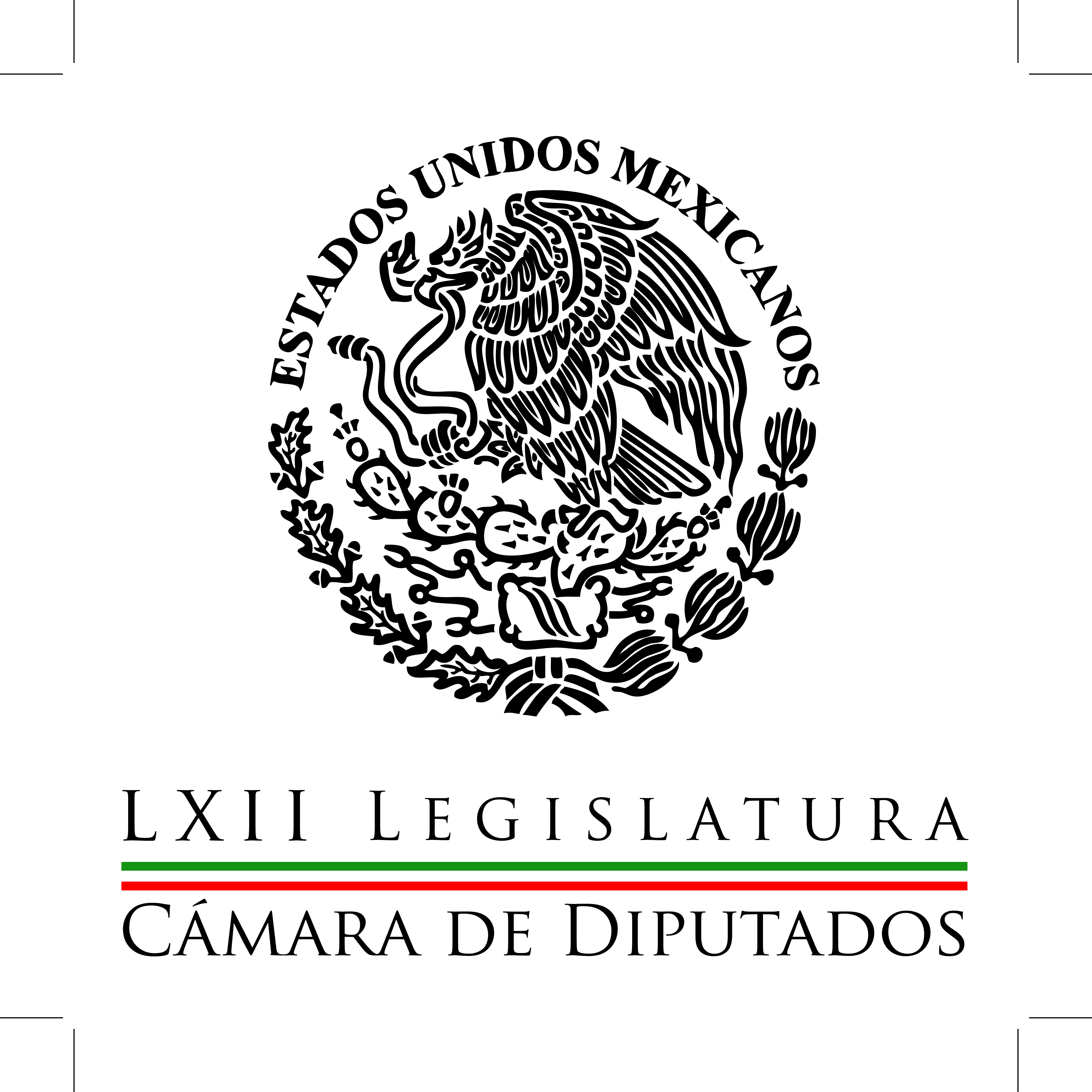 Carpeta InformativaPrimer CorteResumen: El caso del albergue La Gran Familia es una cortina de humo Piden la renuncia de Joel Ortega Jorge Luis Preciado: Votación de leyes secundarias de la Reforma EnergéticaSenado aprueba en lo general el primer paquete del dictamen de las Leyes de Hidrocarburos Aprueba Senado primer dictamen de reforma secundaria de energética Joaquín López-Dóriga: La migración infantil es una grave crisis humanitaria 18 de julio de 2014TEMA(S): Trabajo LegislativoFECHA: 18/07/14HORA: 06:10NOTICIERO: Noticias MVS EMISIÓN: Primer CorteESTACION: 102.5 FMGRUPO: MVS Comunicaciones0El caso del albergue La Gran Familia es una cortina de humo Angélica Melín, reportera: El caso del albergue denominado “La Gran Familia”, ubicado en Zamora, Michoacán, en el que presuntamente se cometían todo tipo de violaciones a los derechos de los niños, adolescentes y personas adultas internadas en el lugar, es una cortina de humo para distraer la atención de la ciudadanía, justo cuando el Congreso de la Unión debate las leyes secundarias en materia energética, consideraron diputados federales del PRD, Martha Lucía Mícher y Roberto López Rosado. Habla la diputada Martha Lucía Mícher: Insert de Martha Lucía Mícher, diputada federal del PRD: “Esta es una cortina de humo para el tema de la Reforma Energética. Vámonos contra la mamá, a la señora le dicen la “Mamá Rosa” y olvídense de la Reforma Energética, porque ese es el tema. “Una cortina de humo niñas y niños de por medio y una mujer que con buena intención, a lo mejor cometió errores y si son errores lamentables, pues tendrá que pagar, pero que no sea… que no se vaya con la finta este país, de que ésta es una cortina de humo, para que no se den cuenta del atraco que van a hacer en contra del bienestar y del desarrollo de este país". Duración 1’09’’, nbsg/m. TEMA(S): Trabajo LegislativoFECHA: 18/07/14HORA: 06:50NOTICIERO: Noticias MVSEMISIÓN: Primer CorteESTACION: 102.5 FMGRUPO: MVS Comunicaciones0Piden la renuncia de Joel Ortega Angélica Melín, reportera: Después de estas declaraciones del jefe de gobierno capitalino, Miguel Ángel Mancera, respecto a que no sólo el mantenimiento fue lo que provocó las fallas en la Línea 12 del Metro, diputados federales del Movimiento Ciudadano y del PRD también que en días pasados denunciaron ante la Contraloría capitalina al director precisamente del Sistema de Transporte Colectivo Metro, Joel Ortega, por las fallas precisamente en esta línea notificaron que el día de ayer acudieron a ratificar este dicho. Al hacer el anuncio, el vicecoordinador del Movimiento Ciudadano, el diputado Ricardo Mejía, su compañera de bancada Zuleyma Huidobro, así como las diputadas perredistas Marta Lucía Mícher y Lourdes Maya exigieron al jefe de gobierno del Distrito Federal que despida de inmediato al ingeniero Ortega Cuevas porque a su consideración el mantenimiento sí es la única razón que ha provocado las fallas en esta línea del Metro. Insert de Ricardo Mejía, diputado del Movimiento Ciudadano: "Consideramos que no solamente Joel Ortega debe ser separado de su cargo, sometido a una investigación sino que no puede seguir ni un minuto más porque no sólo es la Línea 12, ustedes han visto como reiteradamente ha habido fallas en el mantenimiento". Reportera: El legislador y las congresistas agregaron que al ratificar esta denuncia ante la Contraloría del DF, presentaron como pruebas contra el director del Metro un par de estudios que refrendan que las fallas de mantenimiento registradas desde el año 2013, a mitad del 2013, justo cuando el ingeniero Ortega Cuevas asumió el control total de la Línea Dorada, fue lo que provocaron los desperfectos. Por esto calificaron al señalado incluso como un riesgo para el Metro. Insert de Ricardo Mejía: "Nosotros los que estamos ofertando son pruebas y por eso decimos que a partir de la llegada de Joel Ortega al Sistema de Transporte Colectivo y en particular desde que él recibe la Línea 12, pero finalmente diversas líneas del propio Sistema de Transporte Colectivo ha habido un deterioro en el mantenimiento y podemos afirmar que la permanencia de Joel Ortega es un riesgo para el Sistema de Transporte Colectivo y nosotros hacemos un llamado respetuoso al jefe de gobierno, primero a que investiguen hasta sus últimas consecuencias las denuncias que hemos hecho y por otro lado que sea removido de su cargo porque está poniendo en riesgo la seguridad del sistema". Reportera: De igual modo, estos legisladores de izquierda adelantaron que solicitarán a la Auditoría Superior de la Federación que revise el uso de recursos para el mantenimiento del Metro en el año 2013, en el entendido -dijeron- de que gran cantidad de los dineros y los recursos invertidos en esta obra son de origen federal y por lo tanto sí es posible que la Auditoría Superior de la Federación haga una verificación para revisar si se emplearon estos recursos federales en tareas de adecuación en la Línea 12 que, ellos insistieron, son los fallas en el mantenimiento lo que provocó la situación que se vive hoy en la Línea 12. Duración 3’13’’, nbsg/m. INFORMACIÓN GENERALTEMA(S): Información GeneralFECHA: 18/07/14HORA: 06:37NOTICIERO: Fórmula Detrás de la Noticia EMISIÓN: Primer CorteESTACION: 104.1 FMGRUPO: Fórmula0Jorge Luis Preciado: Votación de leyes secundarias de la Reforma EnergéticaRicardo Rocha (RR), conductor: Ahora, de viva voz, el senador panista Jorge Luis Preciado, presidente de la Junta de Coordinación Política en el Senado de la República. Senador, gracias por tu confianza en este espacio. Jorge Luis Preciado (JLP), coordinador de los senadores del PAN: Buenos días. A tus órdenes. RR: ¿En qué consiste el primer dictamen sobre leyes secundarias de la Reforma Energética que ya se aprobó en el Senado? Se dice que es la primera de cuatro etapas o el primero de cuatro capítulos últimos, ¿es así? JLP: Así es. La realidad es que aprobamos y no aprobamos, ¿eh? porque aprobamos en lo general, pero están reservados prácticamente todos los artículos. Entonces, el día de hoy vamos a dedicar desde las 11:00 de la mañana hasta las 11:00 de la noche, probablemente, el desahogo de todos las reservas que hicieron los grupos parlamentarios, y esperamos por lo menos, concluir el día de hoy el primero de los dictámenes. RR: ¿Qué se espera para este viernes? JLP: Pues este viernes vamos a hacer dos cosas. La primera, debatir en lo particular todo el dictamen de la ley. Son distintas leyes, hay que recordar que esta reforma modifica en este primer paquete 17 leyes que van desde la Ley de Hidrocarburos, hasta la Ley Minera, en la que realizamos todos los cambios para que pueda haber inversión privada en explotación de gas, la generación de electricidad y de crudo. Entonces, bueno, nuestra primera intención es resolver el día de hoy este primer dictamen, y trabajar los otros tres, entre mañana y el lunes, hoy se va definir si trabajamos el domingo o nos vamos hasta la siguiente semana y continuamos los trabajos hasta agotar su primera etapa. RR: Por lo pronto, se tiene previsto trabajar mañana sábado. JLP: Sí. Por lo pronto lo tenemos determinado así. Nada más hay que definir si nos seguimos hasta el domingo o hacemos una pausa y regresamos el lunes. RR: Pero se trata de sacar lo antes posible estos tres capítulos pendientes. JLP: Sí. El Senado ya concluya ese trabajo porque todavía falta enviarlo a la Cámara de Diputados, y en Diputados también se van a tomar unos dos días para comisiones y unos tres o cuatro días para plenos, entonces, estos pueden llevar toda la siguiente semana en diputados y hasta la siguiente regresaría al Senado para ya concluir la última etapa, que son las reformas en materia fiscal, que en ese momento tiene como Cámara de origen la Cámara de Diputados. RR: Aunque legisladores de tu partido, el PAN y también del PRI, diputados, han dicho que no le piensan cambiar ni una coma. Así que todo el peso de la responsabilidad recae de entrada en el Senado de la República. JLP: Sí. Pero también hay que recordar que una parte de la Reforma Energética, sobre todo, todo lo que tiene que ver con ingresos fiscales, es Cámara de origen Diputados. Entonces, ellos esa parte la tienen que resolver y mandárnosla a la Cámara de Senadores. Entonces, sí tenemos que regresar, forzosamente. RR: Oye, nada más de pasada, ¿hay alguna posibilidad de que se lleve a cabo esta petición, sobre todo de izquierda de que haya una cadena nacional de televisión para transmitir los debates energéticos? JLP: No, porque eso no depende de nosotros, eso depende, la realidad es que tenemos el Canal del Congreso. Y al debate ha sido bien cubierto por las cadenas que en este momento siguen trabajando de manera abierta, y la realidad es que siempre lo han planteado así cuando saben que no hay posibilidad de la misma. RR: ¿Hay algo más que quieras comentáramos por ahora sobre el momento en que se encuentra todo este proceso y que no te haya preguntado? JLP: Mira, la verdad es que es una buena reforma. Nos tardamos 80 años en hacerla y la verdad sí va, por lo menos te puedo asegurar que el gas y la electricidad van a bajar su precio, va a haber una inversión importante en el país de casi 100 mil millones de dólares, va a haber generación de empleo en varios miles, y decirte que hemos cuidado mucho esta reforma. Y te pongo tres ejemplos. El primero, es que estamos buscando cuidar a los dueños de las tierras para que no sean afectados con inversiones que vayan a explotar el subsuelo, sino al contrario, sean invitados como socios para poderle ganar; segundo, estamos cuidando que la flota mexicana se proteja y sólo pueda haber inversiones en 49 por ciento; me refiero a transportar hidrocarburos en los barcos, y tercero, que todo el transporte de hidrocarburos por tierra, terrestre, sea absolutamente 100 por ciento inversión mexicana. Creemos que esto va a generar una gran cantidad de empleo y de trabajo para toda la industria de transporte tanto marítimo como terrestre. Y, bueno, esto viene acompañado por (inaudible) al país. Todos prevemos un repunte de México muy importante en los próximos años y esperemos que ya a partir del siguiente año, ya se libere el precio de la gasolina y se abra la competencia para poder estabilizar el precio. RR: Senador, gracias. Estamos al habla y con este espacio abierto, lo sabes. JLP: Gracias. RR: Hasta pronto. El senador del PAN, Jorge Luis Preciado, presidente de la Junta de Coordinación Política en el Senado de la República. Duración 5’45’’, nbsg/m. TEMA(S): Trabajo LegislativoFECHA: 18/07/14HORA: 6:53NOTICIERO: Grupofórmula.comEMISIÓN: Primero CorteESTACION: onlineGRUPO: Fórmula0Aprueba Senado primer dictamen de reforma secundaria de energética El pleno del Senado la República aprobó en lo general el primero de los cuatro dictámenes de reformas secundarias en materia energética, el cual expide la nueva Ley de Hidrocarburos y se reforman diversas disposiciones de la Ley de Inversión Extranjera, Ley Minera y Ley de Asociaciones Público Privadas.En una maratónica sesión de más de 13 horas y con 90 voto a favor del PRI, PAN, PVEM y Nueva Alianza; así como 28 en contra del PRD y PT, se aprobó este dictamen que establece las bases de un nuevo modelo en el sector petrolero, donde se permitirá la participación de capital y empresas privadas, incluso en sectores como la venta y distribución de gasolinas.Cabe destacar que todos los partidos políticos llevarán más de 600 reservas a los artículos de la Ley de Hidrocarburos, que comenzarán a discutir este viernes.Durante la sesión, en tribuna, el presidente de la Comisión de Energía, David Penchyna Grub aseguró que con este proyecto se acrecentará la seguridad energética del país y generarán mayores tasas de crecimiento económico y empleo.Es riqueza social y bienestar colectivo para todos los mexicanos, aseguró el presidente de la Comisión de Energía del Senado de la República, quien puntualizó que con estas leyes secundarias aumentará la producción de petróleo, del gas natural y se disminuirán los costos de producción de energía eléctrica en beneficio de la población.Destacó que, a fin de fomentar el desarrollo de la industria petrolera en nuestro país, el dictamen prevé que el conjunto de actividades de exploración y extracción de hidrocarburos que se realizan en territorio nacional, incluyan un contenido nacional mínimo de 25 por ciento, el cual incrementará paulatinamente hasta alcanzar 35 por ciento en 2025.Asimismo, contempla la posibilidad de la participación obligatoria del Estado en los contratos cuando existan oportunidades para impulsar la transferencia de conocimiento o tecnología para el desarrollo de Petróleos Mexicanos. De esta manera, dijo, se busca fortalecer a Pemex, que es y seguirá siendo de todos los mexicanos.En este sentido, abundó que para asegurar que los recursos petroleros que corresponden a México sean debidamente protegidos, se establece la participación obligatoria de una empresa productiva del Estado en aquellas áreas contractuales donde exista la posibilidad de encontrar yacimientos fronterizos.Por su parte, el senador Armando Ríos Piter al posicionar en contra los dictámenes en materia energética, dijo que bienvenida la iniciativa privada, pero que debe haber un estado que lo regule, que tenga la fortaleza y la capacidad de tomar una serie de decisiones como entidad reguladora.Además, demandó un eje de planeación estratégica, para que los hidrocarburos, el sector energético se convierta en una palanca de desarrollo, y no en un nuevo negocio en el que unos cuantos que tengan capital, especialmente internacional, se involucren en él.Armando Ríos refirió que "hay cuatro dictámenes que se están discutiendo, y había un quinto que era el que trata de energías renovables. Y la parte más importante en términos de viabilidad, de competir con el mundo pues precisamente es lo que patearon como una lata para discutirlo después".El último orador a favor fue el senador Manuel Cavazos Lerma, quien leyó 7 razones y 42 argumentos por los cuales cree que la leyes secundarias de la reforma energética deben ser aprobadas, y de las cuales aseguró beneficios para el país de aprobarse.Al término del debate en el que participaron 109 oradores, el Presidente de la Mesa Directiva, Raúl Cervantes, pidió a la Junta de Coordinación Política que revisara para la sesión del viernes que no haya tantos asesores dentro del pleno, y en ese momento pidió la salida de quienes ya nada tenían que hacer para que sólo estuvieran los senadores para realizar el voto en lo general.Previo a la votación se leyeron los artículos reservados en donde el PRD alistó 461 reservas presentadas para el primer dictamen que serán 445 para la Ley de Hidrocarburos, 7 para la Ley de Inversión Extranjera, 8 para la Ley Minera y 1 para la Ley de Asociación Público Privadas.Cabe destacar que el primer dictamen que se empezó a discusión este jueves incluye la expedición de la nueva Ley de Hidrocarburos; reforma la Ley de Inversión Extranjera; la Ley Minera; y la Ley de Asociaciones Público Privadas.Para este viernes se discutirá el segundo dictamen que se prevé someter a votación este martes en donde se incluye la Ley de la Industria Eléctrica; que expide de la Industria Geotérmica; así como reformas a la Ley de Aguas Nacionales.Los senadores continuarán el sábado el tercer dictamen que incluye la expedición de la nueva Ley de Petróleos Mexicanos; la que expide la Ley de Comisión Federal de Electricidad; así como reformas a la Ley General de Entidades Paraestatales; cambios la a Ley de Adquisiciones, Arrendamientos y Servicios del Sector Público; así como la Ley de Obras Públicas.Para el domingo o lunes se discutirá el cuarto dictamen que incluye la nueva Ley de Órganos Regulados Coordinados en Materia Energética; la que expide la Ley de la Agencia Nacional de Seguridad Industrial, de Protección al Medio Ambiente del Sector de Hidrocarburos; así como reformas a la Ley Orgánica de la Administración Pública Federal. Ma.m. TEMA(S): Trabajo LegislativoFECHA: 18/07/14HORA: 6:28NOTICIERO: En los Tiempos de la Radio EMISIÓN: Primero CorteESTACION: 103.3 FM GRUPO: Fórmula0Joaquín López-Dóriga: La migración infantil es una grave crisis humanitaria Joaquín López-Dóriga, colaborador: El tema de la migración infantil se ha convertido para Estados Unidos y para la región en un problema humanitario, en una grave crisis humanitaria; en lo que va de este año 2014 el número de menores migrantes que viajan solos hacia Estados Unidos se duplicó. Las deportaciones de menores migrantes mexicanos por parte de la patrulla fronteriza de Estados Unidos también se incrementó, sólo en la zona de Reynosa, Tamaulipas, el año pasado se recibieron un total de mil 373 menores; en la actualidad se han recibido mil 62. De acuerdo con autoridades estadounidenses se han deportado a siete mil 302 menores durante los últimos 18 años a través de Nuevo Laredo, Matamoros y Reynosa. El Sistema DIF de Tamaulipas señala que el año pasado fueron recibidos cerca de cuatro mil 520 menores y en los seis meses que van de este año, la cifra asciende a dos mil 782 menores. El 70 por ciento son niños y el 30 por ciento niñas. 1’ 25”, Ma.m. TEMA(S): Trabajo LegislativoFECHA: 18/07/14HORA: 5:42NOTICIERO: En los Tiempos de la Radio EMISIÓN: Primero CorteESTACION: 103.3 FM GRUPO: Fórmula0Leopoldo Mendívil: Operación de casinos en México Leopoldo Mendívil, colaborador: Miren ustedes, se han apretado bastante las clavijas en el mundo mexicano de los juegos y sorteos, pero ¿no sería mejor que se apretaran también todas las cuerdas del violín, incluidas las de los juegos de azar digitales y además extranjeras? Traigo esto a cuento por el último artículo del abogado especialista mexicano José Luis Benavides, que publicó este mes en la revista estadounidense "Casino Enterprise Management", de la que les leo una síntesis que dice lo siguiente: “La actual administración federal mexicana entiende que un México mejor conectado será un país de ciudadanos mejor informados y un entretenimiento acorde a los tiempos en que vivimos y no aquellos de la intransigencia moralina. “El tema de los casinos en México cada vez toma mayor relevancia y muchas empresas internacionales desean una parte de este pastel virtual. “Es, pues, necesario precisar a la autoridad mexicana que el impacto social, la planeación, desarrollo, estrategias, mercadotecnia y operación de los casinos 'landbase' o físicos y los 'online' o móviles son absolutamente distintos. No se habla de mejores o peores, sólo distintos entre sí. “Por esto, la Secretaría de Gobernación, el Instituto Federal de Telecomunicaciones y la Procuraduría General de la República deberían buscar mecanismos para que las empresas extranjeras de casinos por Internet que ya operan ilegalmente en México sean sancionadas, boletinadas y bloqueadas sus direcciones IP de manera fulminante, ya que no generan empleos en México, depredan el mercado de los casinos y de los permisionarios mexicanos legales y no pagan impuestos, derechos o aprovechamientos. “Se escandalizarán muchos defensores del ‘acceso libre a Internet’, pero no se confundan; no es el acceso, sino sólo la captación ilegal de jugadores mexicanos solamente". Buen fin de semana. 2’ 14”, Ma.m. TEMA(S): Trabajo LegislativoFECHA: 18/07/14HORA: NOTICIERO: Milenio.comEMISIÓN: Primero CorteESTACION: onlineGRUPO: Milenio 0Diputados reprueban auditorías a PanamericanosAunque el Fideicomiso que se encargó de la infraestructura de los Juegos Panamericanos de Guadalajara 2011 ejecutó obra pública, la Auditoría Superior del Estado de Jalisco sólo revisó el trabajo administrativo. Como consecuencia, envió al Congreso del Estado una propuesta para que se apruebe la cuenta pública de 2011 sin cargos.Ante esa situación y otras irregularidades encontradas en las auditorías al gasto hecho con motivo de la justa deportiva, el pleno del Congreso del Estado determinó ayer devolver las cuentas públicas del ejercicio 2011 al auditor superior Alonso Godoy Pelayo. Se trata de los informes que había mandado la ASEJ del Consejo Estatal para el Fomento Deportivo y Apoyo a la Juventud (Code); al Fideicomiso para el Desarrollo de la Infraestructura y Equipamientos Deportivo para los Juegos Panamericanos, y del Comité Organizador de los Juegos Panamericanos.En la sesión de pleno celebrada ayer, también se había propuesto regresar al órgano fiscalizador la cuenta pública del Poder Ejecutivo de ese mismo año, cuando el gobernador era el panista Emilio González Márquez. Sin embargo, se retiró del orden del día.El presidente de la Comisión de Vigilancia del Congreso del Estado, Juan Manuel Alatorre Franco, señaló que encontraron graves inconsistencias en el trabajo de la Auditoría Superior, la cual no encontró anomalías en el ejercicio de los recursos, lo que contrasta con las irregularidades que se documentaron en torno a los Juegos Panamericanos.La devolución se da, explicó, porque según la Ley de Fiscalización, los diputados no pueden modificar los informes que remite la Auditoría. Aceptó que tampoco prevé que se puedan regresar las cuentas públicas que no presentan cargos, pero al menos así se “manifiesta la inconformidad, porque hay un resultado que pareciera que no va a acorde con la información que circula con la opinión pública”.Mencionó que un dato que deja en claro que no hubo un trabajo real de revisión, es que del Fideicomiso de construcción, “solamente se analice la parte administrativa, pero no lo más importante, que tiene que ver con la obra pública. Estamos haciendo observaciones, porque no estamos de acuerdo en el resultado final”. Ma.m. TEMA(S): Trabajo LegislativoFECHA: 18/07/14HORA: 6:53NOTICIERO: Grupofórmula.comEMISIÓN: Primero CorteESTACION: onlineGRUPO: Fórmula0No hay evidencia contra "Mamá Rosa": Murillo KaramEl procurador General de la República, Jesús Murillo Karam, dijo que no puede consignar a Rosa Verduzco, fundadora del albergue La Gran Familia, hasta que no tenga evidencias de su responsabilidad.En entrevista con Carlos Zúñiga, para MILENIO Televisión, el funcionario federal dijo que ' Mamá Rosa' se encuentra hospitalizada con vigilancia y que si al vencerse el plazo no se encuentra evidencia en su contra, ésta le será retirada."En el momento en que se venza el plazo, le quito la vigilancia" a ' Mamá Rosa', dijo al procurador al indicar que la ley lo obliga a actuar con rapidez en este caso. TEMA(S): Trabajo LegislativoFECHA: 18/07/14HORA: 06:10NOTICIERO: Noticias MVS EMISIÓN: Primer CorteESTACION: 102.5 FMGRUPO: MVS Comunicaciones0El caso del albergue La Gran Familia es una cortina de humo Angélica Melín, reportera: El caso del albergue denominado “La Gran Familia”, ubicado en Zamora, Michoacán, en el que presuntamente se cometían todo tipo de violaciones a los derechos de los niños, adolescentes y personas adultas internadas en el lugar, es una cortina de humo para distraer la atención de la ciudadanía, justo cuando el Congreso de la Unión debate las leyes secundarias en materia energética, consideraron diputados federales del PRD, Martha Lucía Mícher y Roberto López Rosado. Habla la diputada Martha Lucía Mícher: Insert de Martha Lucía Mícher, diputada federal del PRD: “Esta es una cortina de humo para el tema de la Reforma Energética. Vámonos contra la mamá, a la señora le dicen la “Mamá Rosa” y olvídense de la Reforma Energética, porque ese es el tema. “Una cortina de humo niñas y niños de por medio y una mujer que con buena intención, a lo mejor cometió errores y si son errores lamentables, pues tendrá que pagar, pero que no sea… que no se vaya con la finta este país, de que ésta es una cortina de humo, para que no se den cuenta del atraco que van a hacer en contra del bienestar y del desarrollo de este país". Duración 1’09’’, nbsg/m. TEMA(S): Trabajo LegislativoFECHA: 18/07/14HORA: 6:53NOTICIERO: Grupofórmula.comEMISIÓN: Primero CorteESTACION: onlineGRUPO: Fórmula0Presidente Peña dialoga con ministro alemán en Palacio Nacional El presidente Enrique Peña Nieto se reunió este jueves en Palacio Nacional con el ministro federal de Relaciones Exteriores de Alemania, Frank-Walter Steinmeier, quien le reiteró, a nombre de la canciller Ángela Merkel, la invitación para que realice una visita a ese país.El presidente Peña Nieto correspondió enviándole una felicitación por el triunfo de la selección alemana en el recién concluido Mundial Brasil 2014 y le transmitió, asimismo, una invitación para que visite México.Durante el encuentro, en el que estuvieron acompañados por el secretario de Relaciones Exteriores, José Antonio Meade Kuribreña, dialogaron sobre temas de la agenda bilateral y las oportunidades de cooperación en los ámbitos político, económico y cultural entre ambas naciones, informó la Presidencia de la República en un comunicado.En su estadía en México, el ministro Steinmeier visitará este viernes empresas alemanas en el estado de Guanajuato, acompañado por el secretario Meade Kuribreña.En esa entidad, el funcionario teutón inaugurará la planta de producción de cosméticos Beiersdorf BDF México, que representa una inversión de 130 millones de dólares.Alemania es el primer socio comercial de México entre los países de la Unión Europea, con intercambios que superaron los 17 mil 257 millones de dólares en 2013, y uno de los primeros socios del país en materia de cooperación a nivel global. Ma.m. Carpeta InformativaSegundo CorteResumen: Piden presupuestos en el sector campesino con enfoque de géneroLa izquierda 'no tirará la toalla' en el debate energético, advierten diputadosExigen a SEDESOL aclarara uso de recursos para pensión a adultos mayoresPRD no quiere 'debate de estúpidos' en Reforma Energética: BarbosaSalvador Vega: La Ley de Hidrocarburos es la columna vertebral de toda la Reforma Energética Laura Rojas: bancada del PAN solicita nombramiento del titular de la SFP La aprobación de las leyes secundarias de la Reforma Energética constituirá un momento histórico Argumentos PRD sobre privatización energética no están en dictamen: PANColoca PRD letrero en Senado contra leyes energéticasGustavo Almaraz: Leyes secundarias en materia energética Para César Camacho no hay justificación para movilizaciones contra Reforma Energética  Diversas reacciones ha generado en organizaciones sociales la discusión de las leyes secundarias de la Reforma Energética Los gasolineros de México expresan su apoyo a la Reforma Energética Jorge Luis Lavalle: Discusión y votación de la Reforma EnergéticaPemex debe elegir a sus socios, proponen empresariosLa CNDH iniciará investigación sobre el albergue La Gran Familia Morena recibe constancia que le acredita como partidoBaja tasa de desocupación en junio; se ubicó en 4.8%Joaquín López Dóriga: Osorio Chong aclara puntos de la Tarjeta de Visitante Regional  Viernes 18 de julio de 2014CÁMARA DE DIPUTADOSTEMA(S): Trabajo Legislativo FECHA: 18/07/14HORA: 11:23NOTICIERO: Notimex / veracruzanos.infEMISIÓN: Segundo Corte  ESTACION: Online GRUPO: Notimex 0Piden presupuestos en el sector campesino con enfoque de géneroLos instrumentos de política pública deben suprimir los obstáculos a la igualdad, a la participación activa de las mujeres en el desarrollo agrícola rural y al disfrute equitativo de sus beneficios, señaló el legislador Abraham Montes.El secretario de la Comisión de Agricultura y Sistemas de Riego de la Cámara de Diputados aseveró que esos mecanismos también deben generar presupuestos en el sector campesino con enfoque de género y transversalidad en proyectos y estrategias.Montes Alvarado destacó la participación de las mujeres que viven en el campo, quienes contribuyen con 40 por ciento de la oferta agrícola en el mercado interno y sus parcelas constituyen el único medio para diversificar la alimentación familiar, además de que tienen derechos sobre 3.2 millones de hectáreas en México.“Ellas trabajan más de 12 horas diarias para proveer alimentos y subsistencia a sus familias, y si se les excluye de la reforma para el campo, ésta no cumplirá con la característica de construir un agro incluyente y equitativo”, aseveró el legislador federal.En los trabajos del “Foro para la Transformación y Modernización del Campo”, llamó a “dejar de ver a la mujer campesina como grupo vulnerable y adoptar una visión de grupo productivo”.Indicó que 5.5 millones de las 13 millones de campesinas son indígenas que hablan un idioma materno y de éstas una de cada tres en edad de leer y escribir es analfabeta.En su oportunidad el presidente del Comité del Centro de Estudios para el Desarrollo Rural Sustentable y la Soberanía Alimentaria, Marco Antonio González Valdez, expuso que se debe diferenciar entre las políticas públicas sociales y las de desarrollo económico, que son la única manera de abatir la desigualdad en el campo.A su vez el jefe de la Unidad del Desarrollo Social de la Comisión Económica de las Naciones Unidas para América Latina y el Caribe (Cepal), Pablo Yanes, enfatizó que la reforma del campo no puede dejar de lado la agenda de los pueblos indígenas, por lo que la ley tiene que garantizar la recomposición de esas comunidades.Recalcó que la política de modernización y transformación del campo debe analizarse desde la perspectiva de los pueblos indígenas, con el principio, reconocido por el Estado mexicano, de hacer efectivo el derecho a la consulta, previa, libre e informada.“La nueva ruralidad mexicana requiere asumir su profunda diversidad cultural, los derechos colectivos indígenas, el desarrollo territorial integral y plantearse como objetivo no sólo para aliviar la pobreza, sino también para cerrar las brechas de desigualdad.“Para ello se requiere construir un gran pacto por la igualdad, la sustentabilidad y la pluralidad”, subrayó el representante de la Cepal.En su participación la investigadora de la Escuela Nacional de Antropología e Historia, Martha Beatriz Cahuich Campos, se refirió a lo que llamó los grandes errores históricos generados en el proceso modernizador del campo en México.Refirió que ha persistido el enriquecimiento de una minoría y el despojo de tierras cultivables, la imposición de una visión cultural sobre la producción, falta de comunicación efectiva entre gobernantes y gobernados y una producción extensiva que no cubre las necesidades de los campesinos.Ante ello propuso generar políticas públicas flexibles, con un enfoque preventivo, que garanticen una vida digna y la autosuficiencia alimentaria.El investigador Benjamín Figueroa, del Colegio de Posgraduados, destacó que en la actualidad existe una correspondencia negativa entre el PIB y la PEA en el sector primario que se asocia a los sectores secundarios de comercio y servicios, dejando desprotegida a la población indígena que se integra por 15.7 millones de personas.Planteó crear un modelo de desarrollo para el campo de mediano y largo plazos, con integración de programas y proyectos comunes.También generar competitividad que asegure la calidad de vida y el desarrollo de las localidades indígenas a partir de un enfoque territorial, integrado y multisectorial, sumar sistemas de innovación, redes de cooperación, financiamiento y gestión técnica para el campo./gh/m TEMA(S): Trabajo LegislativoFECHA: 18/07/14HORA: 10:32NOTICIERO: Noticias MVSEMISIÓN: Segundo CorteESTACION: OnlineGRUPO: MVS Comunicaciones0La izquierda 'no tirará la toalla' en el debate energético, advierten diputadosEn el marco de la discusión  de las leyes secundarias en materia energética, diputadas y diputados federales del partido de la Revolución Democrática (PRD) y Movimiento Ciudadano (MC) en la Cámara de Diputados, advirtieron que pese a no contar con los votos necesarios en el Congreso de la Unión para impedir la aprobación de los ordenamientos, tampoco “tirarán la toalla” ni cederán en la defensa de la soberanía energética del país.La diputada perredista Martha Lucía Mícher señaló que pese a la insistencia del ingeniero Cuauhtémoc Cárdenas, de apostar más que al debate en el Congreso, a la consulta popular, los legisladores de izquierda no permitirán que los derroten en el Senado ni en San Lázaro.“Yo respeto mucho, estimo, valoro y reconozco al ingeniero Cárdenas pero mi trabajo no ha terminado. Por mi votaron 96 mil personas para defender a la nación, por la diputada igual, por el diputado igual. Aquí no estamos para tirar la toalla y rendirnos”, dijo Mícher Camarena, en referencia a sus compañeros en el PRD, el Partido del Trabajo (PT) y el MC.Por su parte, el vicecoordinador del MC, Ricardo Mejía, aclaró que los legisladores no revelarán sus estrategias de resistencia pacífica durante el debate  y la votación, pero darán la batalla y apelarán a todas las instancias legales posibles.Mejía Berdeja señaló que se podrían imponer amparos y llevar el tema a instancias internacionales.En la víspera, el secretario general del Sol Azteca y diputado federal, Alejandro Sánchez Camacho habría advertido que las fuerzas de izquierda están en “alerta máxima” y no se descartaba desde la presentación de pancartas y carteles, hasta la toma de Tribuna o el bloqueo al salón de sesiones.Los congresistas de izquierda coincidieron en señalar que la Reforma Energética y sus leyes secundarias, son un “atraco a la nación” y serán “el más grande despojo al país”.Al destacar que hay temas particularmente preocupantes, como la ocupación de la tierra, el régimen fiscal de PEMEX y su inminente quiebra, puntualizó que en el asunto de la propiedad, se pretende hacer creer a los productores, propietarios y miembros de comunidades indígenas que no se expropiarán sus bienes, solo porque no se utilizará esa palabra, sino el eufemismo de la “ocupación temporal”. “Están legitimando un despojo no solamente a la propiedad social y comunal sino también a la propiedad privada y esto puede dar motivo a levantamientos sociales donde lo realicen, porque lo hacen en una situación totalmente desventajosa para el titular de la propiedad y en este sentido, el gobierno cree que cambiando la palabra expropiación por ocupación está cambiando el fondo de los temas”, sentenció.“Las estrategias nos las vamos a reservar porque no queremos alertarlos pero sí decir que éstos son muy cínicos. Así como sesionaron en el Centro de Banamex pueden buscar sesionar en cualquier lado con tal de concretar esta reforma y nosotros sabemos que va a ser una lucha prolongada, porque aun aprobándola, vamos a promover todos los recursos legales y políticos para echarla abajo”, refrendó Mejía Berdeja.Enfatizó que la izquierda cerrará filas para dar la batalla, porque no “arriarán banderas ni se darán por vencidos”, ya que después de la aprobación, persisten recursos legales como los amparos, acciones de inconstitucionalidad, controversias constitucionales que podrán promover los municipios e incluso, la justicia internacional donde se defenderá el patrimonio nacional. Duración 00’’, nbsg/m. TEMA(S): Información GeneralFECHA: 18/07/14HORA: 10:52NOTICIERO: Noticias MVSEMISIÓN: Segundo CorteESTACION: OnlineGRUPO: MVS Comunicaciones0Exigen a SEDESOL aclarara uso de recursos para pensión a adultos mayoresIntegrantes de la bancada del Partido de la Revolución Democrática (PRD) en la Cámara de Diputados, lamentaron que el Programa de Pensión de Adultos Mayores, haya dejado fuera en los últimos dos años, a un millón 600 mil personas que no fueron consideradas como potenciales beneficiarios. Los diputados Fernando Belaunzarán, José Luis Muñoz y Guillermo Sánchez, señalaron que dicha situación se confirma en el subejercicio presupuestal que presenta el programa.Indicaron que en el año 2011, la pensión para adultos mayores de 65 años contó con un  presupuesto de 13 mil 287 millones de pesos, pero ejerció menos de 13 mil millones; en 2012 utilizó 17 mil 692 millones de los más de 18 mil 800 millones asignados y en el 2013, se le destinaron más de 26 mil millones, de los cuáles, no fueron distribuidos mil 676 millones. Los perredistas agregaron que en 2012, el programa tenía 5 millones 106 mil beneficiarios, pero solo se le dio el apoyo a 3 millones 56 mil personas.Por lo anterior, demandaron a la Secretaría de Desarrollo Social (SEDESOL) regularizar el ejercicio presupuestal y entregar los apoyos de mil 160 pesos bimestrales a todos los adultos mayores que fueron excluidos. Duración 00’’, nbsg/m. INFORMACIÓN GENERALTEMA(S): Información GeneralFECHA: 18/07/14HORA: 13:02NOTICIERO: Noticias MVSEMISIÓN: Segundo CorteESTACION: OnlineGRUPO: MVS Comunicaciones0PRD no quiere 'debate de estúpidos' en Reforma Energética: BarbosaEl coordinador de los senadores del PRD, Miguel Barbosa Huerta, aseveró que el tema de la Reforma Energética requiere de gente responsable y no de estúpidos o monólogos, por ello advirtió que su partido le dedicará el tiempo que sea necesario a la discusión de las leyes secundarias.En conferencia de prensa, el legislador perredista reprochó el hecho de que en el primer día del periodo extraordinario, algunos senadores se abocarán a debatir en Twitter y no en el pleno de la Cámara alta."Hay que dedicarle el tiempo necesario a esto y se lo vamos a dedicar nosotros, no un tiempo de estúpidos, es un tiempo de gente responsable. Ayer el partido Acción Nacional mantuvo una presencia entre 5 y 10 senadores y había alguien que estaba retuiteando de un debate terrible en Twitter y se exhibían las fotos de su bancada desocupada, no sabemos dónde estaban. No queremos ser parte de un monólogo, que haya debate".Barbosa Huerta refirió que ante la ausencia de legisladores, hubo quien propuso instalar un alcoholímetro."Llegaron a la votación, no todos, vean los registros, alguien pidió un ingreso en el que hubiera alcoholímetro para que pudiera retenerse a quienes tuvieran algo indebido y el PRI mantuvo de 20 a 25 senadores, ayúdenos a que la gente sepa quiénes están ejerciendo este momento con responsabilidad".Y como una nueva forma de protesta, los senadores perredistas colocaron en los en los ventanales de las 22 oficinas de la bancada que dan al patio central del Senado, mantas en las que incluyeron partes del cuento "El dinosaurio" de Augusto Monterroso y una imagen de un tiranosaurio rex con un costal a la espalda, que muestra los logotipos de Petróleos Mexicanos y la Comisión Federal de Electricidad, así como el signo de dólares.Al respecto, el senador Zoe Robledo explicó que nueva forma de protesta tiene el propósito de presionar a los legisladores y enviar una señal a la sociedad y al resto del mundo. Duración 00’’, nbsg/m. TEMA(S): Información GeneralFECHA: 18/07/14HORA: 08:18NOTICIERO: Milenio NoticiasEMISIÓN: Segundo CorteESTACION: 120GRUPO: Milenio0Salvador Vega: La Ley de Hidrocarburos es la columna vertebral de toda la Reforma Energética Azucena Uresti (AU), conductora: El senador Salvador Vega en la línea. ¿Cómo está, senador? Muy buenos días. Salvador Vega (SV), senador del PAN: Muy buenos días, con el gusto saludarte. AU: Oiga, pues estuvo duro este encuentro ayer con sus compañeros senadores, sobre todo del PRD. SV: Sí, fue un debate bastante intenso y muy largo, pero vamos avanzando en los temas. AU: Se aprueba algo importante ayer con el tema de las expropiaciones, de la información de los yacimientos petroleros. ¿Cuáles serían los dos o tres puntos más relevantes que se aprobaron durante la noche de ayer y los primeros minutos de hoy, senador? SV: La Ley de Hidrocarburos es la columna vertebral de toda la Reforma Energética, ahí se contiene no solamente el tema de las tierras, de la ocupación temporal de las cuales se eliminó la parte de la expropiación y se dan grandes beneficios a los propietarios, a los campesinos. Toda la parte que tiene que ver con el contenido nacional que deben de cumplir las empresas que vengan a invertir a México, esto es derrama económica para los mexicanos en empleos, en inversiones, sobre todo la parte central es la forma en la que se explotarán los recursos petroleros del país en las que ya no será solamente Pemex, sino también pueden participar industrias privadas, pero que lo que se saque de los yacimientos pertenecerá a México, van a pagar por todo eso que hagan y sin que los mexicanos tengamos que correr el riesgo, digamos. Esa es la parte más importante yo creo de la reforma. Pemex corre solo con el riesgo, tenemos casos como el de Chicontepec en donde se han invertido miles de millones de dólares sin que se pueda sacar petróleo de manera comercial, digamos que sea rentable. AU: ¿A qué se circunscribe la inversión de capital privado y/o extranjero en este sector? SV: Pemex continúa siendo una empresa del Estado, sigue trabajando, sigue siendo propiedad de los mexicanos. Lo que puede hacer Pemex es asociarse en algunos yacimientos para explorar y producir, para explotar el petróleo, y también lo que se hace es lo que mencionabas de los datos que se transfieren a la Comisión Nacional de Hidrocarburos es que con esos datos lo que se va a hacer son licitaciones de campos petroleros para que las empresas que den en mejores condiciones al Estado, mejor precio, mejores condiciones, puedan invertir ya sea solas o con Pemex mediante licitaciones, el producto que sacan de ahí del petróleo se lo entregan al Gobierno mexicano o lo pagan descontando la parte que ellos tienen del costo y de su propia utilidad. AU: Con el tema éste de la expropiación, me quedaba la duda, ¿ lo cambiaron por el término de…? SV: Ocupación temporal. AU: Ocupación temporal. SV: Es una especie de renta, los campesinos no pierden su propiedad, les pagan por los daños, por la ocupación, por la renta de la tierra. Y la parte más importante que se añadió, que añadimos en el Partido Acción Nacional fue el pago de un porcentaje de las utilidades de las empresas cuando explotación comercial de hidrocarburos, es decir, si alguien tiene un terreno y se encuentran ahí gas o petróleo no solamente les van a pagar por la renta o cualquier daño o molestia que les puedan causar y les tiene que quedar el terreno exactamente igual cuando terminen, si o que de las utilidades que obtengan les van a tener que pagar un porcentaje. AU: Ahí me quedaba un poco la duda, senador. ¿Cuál es el porcentaje, cómo se va determinar y quién lo va a determinar? SV: Inicialmente la iniciativa dice que se tendrá que hacer un estudio con las mejores prácticas porque es distinto, digamos, en cada yacimiento cuántos es el porcentaje o la rentabilidad, qué tanto deja un campo, de un campo a otro, pero es uno de los debates que tenemos aquí que están reservados incluso ese artículo justamente porque otra de las opciones es poner un 0.5 al 1.5 o al 2 por ciento de lo que se extraiga, no de la utilidad, del total de lo que se extraiga y se lo tendrá que pagar la empresa de sus utilidades. AU: Bien, pues vamos a ver qué tal funciona. ¿Qué sigue para hoy, a qué horas regresan ahí al Pleno, senador? SV: A las 10:00 de la mañana, 10:00, 11:00 de la mañana, y seguiremos con toda la parte de las reservas que hay que son muchísimas; una vez terminados los reservas se agotarán todas estas reservas y seguimos con el siguiente paquete que es la de discusión eléctrica. AU: De los cuatro dictámenes continúan en uno. SV: En uno, apenas hemos votado en lo general el primero. AU: Van ahora con las reservas que son… SV: Con las reservas. AU: ¿Unas 500, o cuántas llevan? SV: Yo creo que más, la verdad es que perdí la cuenta ayer, yo creo que más de 500. AU: Pero ya va muy definido como va del PAN con el PRI, el PRD tendrá uso de la tribuna, derecho a no estar de acuerdo, pero la votación está asegurada para los cuatro dictámenes. SV: Bueno, nosotros hemos ya, le hicimos a la iniciativa que presentó el presidente Peña Nieto le hicimos más de 500 cambios, yo creo que hemos logrado acuerdos en todo este tema y evidentemente vamos a seguir adelante con este asunto. Vamos a discutir también en el caso de las reservas cómo votaremos de acuerdo a cada una de ellas. AU: Senador, estamos pendientes, que tenga buenos días. Oiga, ¿todavía no definen si van el domingo y el sábado? SV: Todavía no se define, la verdad es que estábamos viendo cómo fluye la votación. AU: Ya lo veremos. Gracias, buenos días senador. Duración 6’04’’, nbsg/m. TEMA(S): Información GeneralFECHA: 18/07/14HORA: 09:05NOTICIERO: Reporte 98.5EMISIÓN: Segundo CorteESTACION: 98.5 FMGRUPO: Imagen0Laura Rojas: bancada del PAN solicita nombramiento del titular de la SFP Martín Espinosa (ME), conductor: Fíjese que desde año y medio, desde hace año y medio la Secretaría de la Función Pública permanece con un encargado de despacho. No hay titular en esta Secretaría de la Función Pública, que se encarga de vigilar, de auditar a todo el Gobierno Federal en cuanto a su funcionamiento y al uso de recursos, etcétera. Voy a platicar con la Senadora por el Partido Acción Nacional, Laura Rojas, que ha solicitado a través de la bancada del PAN en el Senado, pues que ya se nombre al nuevo secretario de la Función Pública. ¿Cómo está senadora Rojas? Que gusto saludarle, buenos días. Laura Rojas (LR), senadora del PAN: Igualmente Martín. Mucho gusto en saludarte a ti y al auditorio. Buen día. ME: Gracias senadora. Bueno, pues han pedido ustedes que ya se designe al titular de esta dependencia, ¿verdad? LR: Así es Martín. Pues la verdad es que es un tema preocupante porque fue precisamente el presidente Enrique Peña Nieto quién a su llegada al cargo pues propuso una serie de modificaciones a la Administración Pública Federal, entre ellas la desaparición de la Secretaría de la Función Pública, y se aprobó así en la Ley Orgánica de la Administración Pública Federal, bueno, salvaguardando la Función Pública, mientras no se creara el nuevo órgano en materia de combate a la corrupción que lo iba a sustituir. Nosotros en diciembre del año pasado en el Senado aprobamos la reforma que crea ese nuevo órgano anticorrupción, la cual no ha sido aprobada en la Cámara de Diputados. Y para no hacerle el cuanto largo al auditorio y a ti Martín, pues estamos, en efecto, desde diciembre de 2012, bueno, un poquito más, poquito menos perdón, sin un responsable a cargo de la Secretaría de la Función Pública, y tampoco sin el órgano que lo va a sustituir. Entonces, sí tenemos una laguna ahí, digamos de autoridad, porque aunque está el licenciado Oliva, que es subsecretario de Responsabilidades Administrativas a cargo, a cargo de la secretaría, pues la verdad es que el mensaje que da el Gobierno Federal en esta materia es muy preocupante. Es decir, pues no nos corre la menor prisa, no importa que la Cámara de Diputados no apruebe el nuevo órgano anticorrupción y aquí seguimos con un encargado de despacho para uno de los temas, yo creo que más importantes de la Administración Pública que es cuidar que los funcionarios públicos hagan bien su trabajo, apegados a la ley, etcétera, etcétera. Entonces, sí es un tema preocupante desde el punto de vista de combate a la corrupción. ME: Si. O sea, ¿está congelado en la Cámara de Diputados el dictamen de la reforma que creará este nuevo órgano de combate a la corrupción en el Gobierno Federal? O sea, ¿no avanza? LR: No avanza ni para atrás ni para adelante. Ya se les dio el plazo que tenemos en el poder Legislativo para aprobar minutas o para aprobar iniciativas, en fin. Y nosotros sabemos que hay... que los diputados pues tienen la intención de aprobar esta minuta en el siguiente periodo ordinario de sesiones, pero por lo pronto el país no tiene un responsable pues a nivel de titular de dependencia que revise este tema. Entonces por eso estamos pidiendo, bueno, pues o sea, mientras se aprueba o se crea el órgano anticorrupción o no, pues hay que nombrar un titular. ME: Claro. LR: Así es, eso es lo que estamos pidiendo para que haya un responsable a nivel de secretario de estado que pueda darnos explicaciones sobre la marcha de la Administración Pública en este tema, ¿no? ME: Claro. Ahora senadora Rojas, ¿cree usted que haya consecuencias en este momento de no tener un secretario de la Función Pública, a pesar de que tenga un encargado del despacho que esté frente a esta dependencia? ¿Pesará al final? Es decir, ¿qué ahorita no se estén haciendo las labores que tiene que hacer el secretario de la Función Pública? LR: Mira, a mí me parece que las consecuencias... Es más no tanto en la funcionalidad del día al día, que al final del día la Secretaría de la Función Pública pues es una, es un, es una estructura de gobierno que yo creo que está... Pues una maquinaria un poco que sigue trabajando, pero la consecuencia tiene más que ver con responsabilidad política Martín y con el mensaje que da el gobierno sobre este tema. ¿Qué es lo que hace la Función Pública? Pues seguimiento de responsabilidades de los funcionarios públicos. ME: Sí. LR: Y una de las cosas que nos preocupa muchísimo e, por ejemplo, el nombramiento de los titulares, de los contralores internos en las dependencias, cuando hemos dicho desde el principio de la administración, están siendo... han sido nombrados realmente en los hechos por los titulares de las dependencias. Es decir, por decirte algo, el titular de la Contraloría Interna de la Secretaría de Educación Pública fue nombrado en la práctica por el titular de la... Por el secretario de Educación Pública. Igual el de Medio Ambiente, o sea, de todas la Secretarías. Eso no sucedía antes. Un principio básico que se consiguió en los anteriores gobiernos era que estos titulares de las contralorías internas, los que vigilan internamente las responsabilidades y el uso de los recursos públicos que se confían a funcionarios públicos, fueron nombrados por la Secretaría de la Función Pública y tuvieron una independencia... ME: Claro. LR: ...con respecto a quienes van a vigilar, y eso cambió en esta administración. En la práctica, los están nombrando los titulares y el encargado de despacho de la Función Pública pues prácticamente nada más firma los nombramientos. Nosotros lo hemos denunciado ya varias veces. Y incluso...(sic)..., e incluso, perdón, algunos periódicos han consignado este hecho. Entonces... ME: Sí. LR: ...no tiene la fuerza política el titular de... El encargado de despacho de la Secretaría de la Función Pública y eso sí tiene consecuencias en términos de responsabilidades y eso nos preocupa mucho. Y también pues el mensaje de decir: bueno, pues no nos corre prisa, ese tema no es relevante. Estamos mucho más preocupados por las reformas estructurales, lo cual está bien, pero también una cosa que hemos dicho hasta el cansancio es de nada sirve que tengamos las buenas reformas que estamos aprobando ahorita entre todas las fuerzas políticas: la educativa, la laboral, ahora la Reforma Energética, en fin, si no tenemos un marco de control de los servidores públicos que las van a ejecutar para combatir la corrupción, porque al final del día no hay, no hay buena reforma que funcione si hay corrupción de por medio. ME: Claro. ¿Esto ya se hizo a nivel de exhorto o que figura se utilizó en el Senado, senadora Rojas? LR: Así es Martín, fue un exhorto que presentamos en la Comisión Permanente este miércoles. ¿Si este miércoles? (Se ríe) LR: ¿Qué día es hoy? Este miércoles. ME: Viernes. (Se ríe) ME: ¿Cuándo fue, el miércoles? LR: Sí, fue el miércoles. ME: Perfecto. LR: Y pues esperemos que se esté aprobando y que ya pues tengamos respuesta del Gobierno Federal... ME: Bueno. LR: ...en este sentido. ME: Pues vamos a estar esperando, a ver que resuelve el Gobierno Federal frente a este vació que hay en cuanto al nombramiento y también en el Congreso, pues ojalá que esto avance allá en la Cámara baja, ¿no? LR: Así es. También tenemos que pedirle a los diputados que ya dictaminen esa minuta, que le hagan los cambios que alcance a hacer, si es que la quieren modificar, pero que ya avance... ME: Claro. LR: ...porque el país no puede estar sin... Con este vacío en materia de combate a la corrupción. ME: Si. Senadora, gracias. Le agradezco la información y estamos pendientes. Que tenga... LR: Al contrario Martín. ME: ...buen día. LR: Muchas gracias a ti y muy buen día a todos. ME: Igualmente. Es Laura Rojas, que es Senadora por el Partido Acción Nacional. Duración 8’39’’, nbsg/m. TEMA(S): Información GeneralFECHA: 18/07/14HORA: 09:35NOTICIERO: Noticias MVSEMISIÓN: Segundo CorteESTACION: 102.5 FMGRUPO: MVS Comunicaciones0La aprobación de las leyes secundarias de la Reforma Energética constituirá un momento histórico Carmen Aristegui, conductora: Otros empresarios que también se han manifestado vía comunicaciones públicas es la Coparmex. Y, mire, pues es que el tema es que se abre las puertas trasnacionales, se abre la puerta a los grandes tiburones y a las grandes empresas que podrán venir a hacer inversiones a México y podrán hacer negocios en nuestro país. Y la gran pregunta es ¿en dónde juega o cómo va a jugar la planta empresarial y productiva mexicana cuando venga lo que venga? Pues por lo pronto ya oímos al representante de las 50 mil empresas que están aglutinadas en esta organización empresarial, esta Asociación Mexicana de la Industria del Petróleo, y vamos a ver qué dicen los de la Coparmex, que también tiene mensaje al Congreso y a la sociedad mexicana. Dicen en una comunicación, en una comunicación pública: Primero, que la aprobación de las leyes secundarias en materia energética constituirá un momento histórico para México. Y pues sí, ahí no hay ni que darle la vuelta, para que vaya a suceder es histórico para México lo que está sucediendo en estos instantes. Ellos confían en que sabrán estar a la altura los legisladores de las circunstancias para analizar, mejorar y aprobar los cuatro dictámenes enviados al Pleno, que nos permitirán crear condiciones necesarias para que rápidamente lleguen las inversiones públicas y privadas que se necesitan con urgencia en el sector energético y así avanzar en el desarrollo de México y sus regiones. Y dicen los miembros de Coparmex que están convencidos de que las nuevas leyes hidrocarburos, industria eléctrica, energía geotérmica y de organismos reguladores, además de las disposiciones diversas del sector, bueno, pues van a generar oportunidades. El reto es construir modelos de desarrollo que puedan complementarse con recursos públicos y privados, para convertir al sector en la palanca de innovación permanente y que el país inicie un proceso de crecimiento sostenido. Hasta aquí una parte de sus reflexiones. En este proceso, la estrategia más relevante será impulsar la participación de las empresas nacionales en los modelos productivos, por lo que tenemos que asegurar de vincular las reglas de contenido nacional, con una visión regional del desarrollo. Si queremos generar nuevos empleos, se tiene que asegurar la efectiva inserción de las micro, y pequeñas y medianas empresas a la cadena productiva, mediante cadenas globalizadas. Que ahí se parece a lo que decía también Legorreta hace unos momentos: o dejamos a las empresas mexicanas que sean eternas subcontratistas, o se abre otro, otra modalidad. En fin, eso ya es agregado de mi cosecha, comentando lo que dice unos y otros en estas comunicaciones públicas. Dice en su comunicación pública la Coparmex: Una industria que puede crecer es la de petroquímica secundaria, los derivados del petróleo y del gas pueden detonar encadenamientos que potencien la competitividad de la industria química, para desarrollar sectores de plástico, agroindustrial, manufacturas e incluso el sector vivienda. La Coparmex se pronuncia porque se defina en la ley la existencia de un consejo consultivo de representación paritaria a través de integrantes del sector privado, la academia y el gobierno, que sea garante del contenido nacional de los contratos asignados, y está encargado de analizar la potencialidad de los sectores en diversas regiones. Creemos que este Consejo puede ser un espacio crucial para el impulso de la industria nacional, a través de recomendaciones vinculantes de política pública desde lo local, privilegiando un enfoque que promueva el desarrollo, de acuerdo con las vocaciones productivas y las necesidades específicas de cada región. Para detonar el crecimiento de nuestro país será fundamental fomentar -dicen los empresarios de Coparmex- encadenamiento productivo de las pequeñas y medianas empresas, e incentivar las asociaciones entre empresas nacionales e internacionales desde los mismos procedimientos de licitación o contratación. Aquí me detengo y por eso es tan importante que los legisladores que están en este momento aprobando lo que se les envió de dictámenes, pues tomen en cuenta qué sí y qué no de lo que se les está plateando aquí. Aquí le dice la Coparmex: Si queremos fomentar crecimiento realmente, hay que encadenar productivamente a las pequeñas y medianas empresas nacionales e incentivar que las asociaciones entre empresas nacionales e internacionales se dé desde el momento en el que se licita o se contrata. Ahí lo dejamos como un elemento que envía Coparmex a los legisladores. Y dice que hay dos principios que deben guiar la creación de leyes secundarias en materia energética: certeza jurídica y viabilidad financiera. "Las nuevas disposiciones deben ser una garantía de incentivos para el sector privado y el Estado mexicano, para que la colaboración sea fructífera en el marco de órganos reguladores fuertes, eficaces y que garanticen la transparencia de los procesos. "En el ámbito de la viabilidad financiera de los proyectos, Coparmex considera que deben incluirse en la nueva legislación medidas que permitan esquemas de financiamiento como la cesión de derechos de cobro y la posibilidad de afectar en garantía los activos utilizados en los propios proyectos. Ahí les lanza la Coparmex esto a los legisladores, que permitan esquemas de financiamiento como la cesión de derechos de cobro y la posibilidad de afectar en garantía los activos utilizados en los propios proyectos. Y dicen que están seguros que la reforma puede ser la llave para el inicio de un nuevo modelo de desarrollo en México basado en la creación de oportunidades de crecimiento para empresas y personas a través de estrategias regionales de vinculación entre escuela, empresas, centros de innovación y transferencia de tecnología, y que se necesita apuntalar la formación de una nueva generación de técnicos, profesionales y especialistas mexicanos para el sector energético mediante sinergias entre investigación, planes de estudio, modelo dual que impulsa Coparmex y las alianzas estratégicas entre empresas nacionales e internacionales, para asegurar la transferencia tecnológica y el desarrollo de nuestra capacidad de innovación". Y, bueno, cierra diciendo que creen que "el sector energético debe pasar de ancla a palanca, que nos coloque en la antesala del crecimiento sostenido sustentable con beneficios tangibles para todos los mexicanos". Hasta aquí la postura de Coparmex sobre el tema y estos planteamientos específicos que le lanzan a los legisladores que están en este instante en el procesamiento de las leyes secundarias. Tal como lo dicen aquí los empresarios, la aprobación de las leyes secundarias en materia energética constituirá un momento histórico para México. Ahí está parte de lo que la industria, los empresarios están planteando en este momento. Hemos oído muchas voces a lo largo ya de varios meses, del año pasado para acá sobre este tema y bueno, esta mañana hemos focalizado nuestra atención a la parte empresarial, a lo que dicen los que se dedican al negocio de la energía y del petróleo en nuestro país. Después de la pausa regresamos con más información, hay varios temas que le queremos compartir. Duración 7’55’’, nbsg/m. TEMA(S): Trabajo LegislativoFECHA: 18/07/14HORA: 9:00NOTICIERO: Grupofórmula.comEMISIÓN: Primero CorteESTACION: onlineGRUPO: Fórmula0Argumentos PRD sobre privatización energética no están en dictamen: PANPara el senador panista, Jorge Luis Lavalle, el PRD continúa con su estrategia dilatoria para tratar de frenar la aprobación de la Reforma Energética, negando que se contemple la privatización de Pemex o de la expropiación de tierras.De acuerdo con el integrante de la Comisión de Energía, argumentos como la privatización de Pemex y la expropiación de tierras "no lo dice en este dictamen", aseguró. "Es más que evidente que esto es una estrategia dilatoria, siguen tratando de confundir a la gente con falsos argumentos y con mentiras".En entrevista con Ciro Gómez Leyva, Jorge Luis Lavalle recordó que en el modelo de los derechos superficiales se dejó fuera la ley expropiación, que existe desde 1974. Buscando siempre el beneficio de los propietarios de la tierra. Destacó que para fortalecer los derechos de los propietarios de la tierra, se podrán a consideración una reserva adicional, "para que no solamente quede limitado a la práctica internacional el pago de una utilidad de las empresas a los dueños de las tierras, sobre las utilidades que estas tengan. Vamos a tratar que se estipule un piso y un techo", que irá entre un .5 y el 2 por ciento de las utilidades; "que está por encima del promedio internacional, en los países que manejan este tipo de prácticas que llegan entre el 1 y el 1.5 por ciento".En torno a la renta petrolera, el panista reiteró que contrario a lo que dicen en el PRD, que seguirá siendo administrada por la Secretaría de Hacienda (SHCP), para ello fue creado el Fondo Mexicano del Petróleo y que la renta sea "administrada por un fideicomiso administrado por el Banco de México.Jorge Luis Lavalle, precisó que lo anterior está incluido en la Ley de Fondo para la Estabilidad de los Ingresos Petroleros, lo que deja claro que "no han leído ni siquiera sus dictámenes, no han leído sus propias leyes".Al tocar el tema de los precios de los hidrocarburos, Lavalle precisó que se busca que el costo de las gasolinas se rija por el precio del mercado y que lo mismo ocurra con la electricidad, y el gas, que en la actualidad tienen un costo hasta un 40 por ciento más caro que el mercado, debido a que operan con diésel o combustóleo.Precisó que el mercado del gas se espera para el 2017, así como la importación de gasolinas diferentes a Pemex y su liberación de precios se espera para el 2018. Ma.m. TEMA(S): Trabajo LegislativoFECHA: 18/07/14HORA: 11:45NOTICIERO: Milenio.comEMISIÓN: Segundo  CorteESTACION: OnlineGRUPO: Milenio0Coloca PRD letrero en Senado contra leyes energéticasLos senadores del PRD develaron una marquesina con la frase "y cuando México despertó" la cual es visible desde la explanada central del Senado de la República.En conferencia de prensa, el coordinador de los senadores del PRD, Miguel Barbosa, explicó que la leyenda permanecerá "durante todo el debate energético".Barbosa consideró que cada Senador que presente una reserva tiene derecho de debatir, por lo que hizo un llamado para "dedicarle tiempo necesario en este tema".Sostuvo que los senadores perredistas no quieren "ser parte de un monólogo, queremos debatir".Barbosa informó que el PRD se encuentra listo con los requisitos para la consulta popular con la que en 2015 esperan echar abajo la Reforma Energética.  agb/mTEMA(S): Información GeneralFECHA: 18/07/14HORA: 07:23NOTICIERO: Mxq-NoticiasEMISIÓN: Segundo CorteESTACION: Canal 34GRUPO: Sistema de Radio y Televisión Mexiquense0Gustavo Almaraz: Leyes secundarias en materia energética Gabriela Tlaseca (GT), conductora: Se encuentra con nosotros Gustavo Almaraz, analista político de este espacio. Cómo estás, bienvenido. Gustavo Almaraz (GA), colaborador: Bien y tú, gracias, gracias. GT: Platícanos, las leyes secundarias en materia energética se están discutiendo, ha habido un estire y afloje, ayer decíamos se presumía que podía haber una toma de tribuna, sin embargo, no. Una manifestación pacífica. GA: Lo primero que quisiera decir, es un gran avance ya que se apruebe el primer dictamen por el pleno en lo general, la Reforma Energética ya me parece tiene un paso cierto y que va a avanzar y que va a ser aprobada, pero también me parece muy positiva la actitud de la izquierda en términos de mantenerse ahí, a debatir, a señalar de lo que no están de acuerdo, me parece que en los años anteriores en muchos temas siempre la actitud de la izquierda de tomar una tribuna, de salirse, de omitir el debate ha tenido costos más para ellos que para alguien más. Entonces me parece correcto que el debate se tome con la seriedad que se debe tomar y así duró mucho tiempo, me parece correcto que ahí estén y que debatan punto por punto, hoy vamos a ver otra sesión larga, se reservaron, como saben, tienen la aprobación en lo general y ahora en lo particular cada uno de los artículos, se están reservando prácticamente por parte de la izquierda todos los artículos de las leyes que están en discusión hoy. No importa, hay tiempo para que se debata, el tiempo que sea necesario y la izquierda desahogue su punto de vista, me parece que va a hacer todo el esfuerzo para dejar claro que no están de acuerdo con la reforma. La reforma está avanzando, vale la pena señalarle al auditorio que se está generando por primera vez un marco jurídico para un nuevo modelo petrolero en el país. Entonces es relevante y lo que están decidiendo no sabemos todavía qué impactos va a tener para bien o para mal. Me parece que la decisión del Congreso de adelantar las fechas, por ejemplo de la apertura en combustibles, pues puede tener ciertos riesgos que no midieron, es decir, el Ejecutivo hace un planteamiento de ciertas fechas para ir abriendo la liberación de marcas, la liberación de importación de combustibles y Acción Nacional pide adelantar esas fechas sin consultar a un sector estratégico que es el sector gasolinero de estaciones de servicio. Entonces hay cosas ahí que hay que ver cómo reacciona el mercado. GT: Y cómo van en esas fechas, porque primero se había dicho que la competencia en términos de gasolineras podría entrar a nuestro país en 2019, el PAN decía que la competencia entrara inmediatamente para el 2015, sin embargo la Asociación de Gasolineros dijo que esto le pegaba al sector. GA: Por supuesto, porque tú tienes diez mil 800 estaciones de servicio en el país las cuales se encuentran muy pulverizadas, es decir, tú tienes un gasolinero por gasolinera, es decir, tienes casi cinco mil 500 empresarios dueños de una gasolinera. Entonces está muy pulverizado, si tu adelantas las marcas, es decir, a este sector no lo han tenido compitiendo, han modernizado la red, tienen estaciones muy bien puestas, sin embargo nunca han estado en ánimo de competir porque su jefe o su socio comercial es Petróleos Mexicanos. GT: Y por qué han dicho los gasolineros que el modelo, por ejemplo, de las gasolineras en EU es que cada quien se sirve y pagas en una caseta y que esto, al entrar a competir contra Pemex y los concesionarios podría dejar a mucha gente en el desempleo. GA: Por supuesto, es decir, primero tienes que ver qué va a pasar con la estación de servicio de Pemex, es decir, si llega alguien con la economía de escala grande, no le vas a dar tiempo de que se acomode, yo he escuchado que en el sector gasolinero que ellos dicen "sólo dame tiempo, sí quiero competir, pero dame tiempo para organizarme". Los nuevos modelos van a llegar y habrá quien le guste que le sirvan la gasolina. Esto en la Reforma Energética hay que ver cómo se desdobla y qué sucede, me parece que no es menor que adelante las fechas nada más por no'más y hay muchas cosas en la reforma que son muy positivas, pero hay que ver cuáles otras pueden llegar a ser muy negativas. GT: Gustavo muchas gracias. Duración 6’15’’, nbsg/m. TEMA(S): Información GeneralFECHA: 18/07/14HORA: 07:25NOTICIERO: Hechos AMEMISIÓN: Segundo CorteESTACION: Canal 13GRUPO: Azteca0Para César Camacho no hay justificación para movilizaciones contra Reforma Energética  Jorge Zarza, conductor: Los senadores priístas afirman que las leyes secundarias de la Reforma Energética en ningún momento contemplan la posibilidad de expropiar la tierra ni tampoco de extraer los hidrocarburos. El presidente nacional del PRI, César Camacho, considera que no hay ninguna razón, no hay ninguna justificación para las posibles movilizaciones que se están organizando. Insert de César Camacho, presidente nacional del Partido Revolucionario Institucional: "Seguramente o por ignorancia o por mala fe, nuestro reto entonces es comunicar adecuadamente la decisión de los legisladores, la voluntad del Ejecutivo que ha estado muy pendiente para seguir de cerca el desarrollo de sus iniciativas, para que haya claridad de que nadie en el PRI, nadie en el Ejecutivo Federal pretende afectar derechos de los campesinos sino incorporarlos al crecimiento". Duración 52’’, nbsg/m. TEMA(S): Información GeneralFECHA: 18/07/14HORA: 06:08NOTICIERO: Noticias MVSEMISIÓN: Segundo CorteESTACION: 102.5 FMGRUPO: MVS Comunicaciones0Diversas reacciones ha generado en organizaciones sociales la discusión de las leyes secundarias de la Reforma Energética Carlos Reyes, reportero: Diversas reacciones en contra ha generado en organizaciones sociales la discusión de las leyes secundarias de la Reforma Energética. Es así como el Frente Indígena y Campesino anunció su movilización que busca si bien impulsar una reforma al campo, también busca evitar que las leyes secundarias de la Reforma Energética dañen tierra ejidal y comunal. Sobre ello, detallaron que realizarán movilizaciones a partir de la próxima semana, las cuales inician el domingo cuando realizarán una marcha del Zócalo hacia el Monumento a la Revolución. El lunes comenzarán sus movilizaciones a nivel nacional. El martes se concentrarán en un plantón a las afueras de la Secretaría de Gobernación y el 23 de julio se llevará a cabo la megamarcha del Ángel de la Independencia a la Secretaría de Gobernación y por la tarde al Zócalo capitalino. Por otra parte, integrantes de la Alianza Mexicana en contra del Fracking entregaron ayer mismo diez mil firmas al Senado de la República para exigir la prohibición de la fractura hidráulica en México y solicitaron que ésta se prohíba en territorio mexicano dados los severos impactos sociales y también que la práctica ocasiona. Duración 1’11’’, nbsg/m. TEMA(S): Información GeneralFECHA: 18/07/14HORA: 07:22NOTICIERO: Noticias MVSEMISIÓN: Segundo CorteESTACION: 102.5 FMGRUPO: MVS Comunicaciones0Los gasolineros de México expresan su apoyo a la Reforma Energética Carmen Aristegui, conductora: Se ha manifestado también sobre el tema una organización, la organización de los gasolineros de México, es importante ver cómo a raíz de que se decidió eso, lo que le decía hace un momento que cita el diario "Reforma" en su primera plana con un buen resumen del contenido de lo que se aprobó ayer, bueno, pues adelantan, entre otras cosas, la apertura del tema de la gasolina. Había una fecha en la iniciativa original y se ha cortado el asunto y, bueno, la Onexpo, la organización donde se agrupan los gasolineros de México, emite una comunicación pública que dice: "La Organización Nacional de Expendedores de Petróleo, que agrupa ocho mil 700 de las diez mil 800 estaciones de servicio a nivel nacional, expresa su apoyo a la Reforma Energética y a las leyes secundarias propuestas por el Presidente de la República. "Sin embargo, manifestamos nuestra preocupación por el dictamen de la ley de hidrocarburos recientemente aprobado por la Comisión de Energía del Senado -que ayer fue aprobada por el Pleno- que plantea tiempos y términos contrarios a la propuesta presentada por el Ejecutivo Federal, que son insuficientes para afrontar de forma competitiva las cambios establecidos para la apertura comercial de nuestro sector". Y dicen los gasolineros: "Nuestro sector ha crecido un 43 por ciento en los últimos diez años creando más de 400 mil empleos directos e indirectos. Generamos una economía anual aproximada de 730 mil millones de pesos. Hemos invertido más de 200 mil millones de pesos para modernizar la red, cinco mil 500 familias o microempresarios son propietarias de una sola estación de servicio siendo éste su único patrimonio. "Por lo anterior -reiteran que-, los tiempos planteados originalmente por el Presidente de la República en la Ley de Hidrocarburos, son los adecuados para prepararnos de manera eficiente en las de nuevas condiciones de mercado". Pues esto decían ayer en su comunicación pública los miembros de la Onexpo, ayer en esta discusión del Senado de la República se ha determinado que será a partir de enero de 2016 que se termina el monopolio de Pemex en la venta de combustibles, pues las empresas privadas nacionales o extranjeras podrán instalar gasolinerías (sic) en México. Seguiremos con el asunto esta mañana ampliamente. Duración 2’31’’, nbsg/m. TEMA(S): Información GeneralFECHA: 18/07/14HORA: 07:40NOTICIERO: Ciro Gómez Leyva por la MañanaEMISIÓN: Segundo CorteESTACION: 104.1 FMGRUPO: Fórmula0Jorge Luis Lavalle: Discusión y votación de la Reforma EnergéticaCiro Gómez Leyva (CGL), conductor: Bueno, larga la sesión de ayer en el Senado, en este periodo extraordinario. Casi 13 horas, se votó, se aprobó en lo general el primero de cuatro dictámenes con la votación esperada, 90 votos a favor de todos los partidos, salvo el PRD, el PT y Movimiento Ciudadano, que sumaron 28 votos en contra, ¿no? Entonces, la votación fue clara en favor. Se han explicado, bueno, se explicaron bien los puntos, el sentido de los votos y a mí me llama mucho la atención, y quisiera compartirla con el, compartirla con el senador del PAN, Jorge Luis Lavalle. Jorge Luis, gusto en saludarlo. Buenos días. Jorge Luis Lavalle (JLL), senador del PAN: ¿Qué tal, Ciro? Muy buenos días. Un gusto saludarte, un saludo a todo tu auditorio. CGL: La insistencia de senadores del PRD, que hoy por cierto registra como nota principal el periódico "La Jornada", de que persiste el riesgo de expropiación en la Ley de Hidrocarburos -ésta que votaron ayer- y que el despojo de tierras se puede dar hasta para abrir gasolineras, senador. JLL: Bueno Ciro, ayer como durante toda la fase de discusión en comisiones, continuamos escuchando argumentos o comentarios de muchos compañeros del PRD que no están incluidos en estas leyes. Siguen hablando de privatizar Pemex, siguen hablando de expropiación de tierra. Eso no lo dice en este dictamen. Es más, ayer el senador Roberto Gil con un comentario, pues de hecho les decía que 23 votos en lo particular pues no solamente demostraban pues el que no se pueden ni poner de acuerdo, sino que ni siquiera tienen un modelo energético claro ellos como perredistas. Bueno, pues creo que es más que evidente que pues todo esto se trata de una estrategia dilatoria, siguen tratando de confundir a la gente con falsos argumentos y con mentiras. Gran parte de lo que dicen, definitivamente, no tiene absolutamente nada que ver con el modelo energético que estamos aprobando. Quedó perfectamente claro, por ejemplo, el tema de los derechos superficiales, que no solamente quedó fuera la Ley de Expropiación, que existe desde 1934 y ni siquiera estamos tocando. Buscamos un modelo atractivo, un modelo que realmente beneficiara y dejara claro pues el facilitar la negociación entre las partes y beneficiar primero que nada a los tenedores de la tierra. De hecho, te comento que el día de hoy, para darle todavía mayor claridad nosotros a este modelo de derechos superficiales vamos a poner a consideración una reserva adicional dentro de lo que es este capítulo, en los artículos 100, 101 y 102, para que no solamente quede delimitado a la práctica internacional el pago de una utilidad de las empresas a los dueños de la tierra sobre las utilidades que éstas tengan por las actividades que sean realizadas sobre la superficie. Vamos a tratar de buscar que se estipule un piso y un techo para darle mayor claridad y facilidad a las negociaciones entre las partes, el cual, pues posiblemente rondará entre el 0.5 por ciento de las utilidades hasta un 2 por ciento, que está por encima del promedio internacional de los países que manejan este tipo de prácticas, que llegan normalmente entre el 1 y el 1.5 por ciento. Entonces, pues vaya, creo que no han ni siquiera terminado de leer las leyes, o muchos de ellos no las han leído y entonces siguen hablando de temas que simple y sencillamente no están en estos dictámenes. ¿Bueno, bueno? CGL: ¿Están mintiendo los senadores del PRD? JLL: Pues yo creo que, yo creo que o están mintiendo o simple y sencillamente no tienen información o no han leído sus propias, los propios dictámenes. De hecho, ayer otro senador -te doy un ejemplo muy claro-, atro senador pasó a hablar que esta reforma pues se tenía opacidad y no manejaba una... Manejaba una mala administración de la renta petrolera; uno de los grandes logros de esta reforma es, precisamente, el Fondo Mexicano del Petróleo para la Estabilización y el Desarrollo, que si te doy las características de este fondo son exactamente lo contrario a lo que subieron a argumentar ellos. Ellos decían que la renta iba a seguir dependiendo de Hacienda, bueno, precisamente el fin del fondo es que Hacienda deje de manejar la renta petrolera, que sea administrada por un fideicomiso que dependerá del Banco de México, que será precisamente para administrar y transparentar la renta y utilizará... Estos fondos sean utilizados de manera transparente para la estabilización de precios, para financiar proyectos de estabilidad, de infraestructura, para financiar proyectos estratégicos. Y aquí lo más curioso, estos cinco conceptos que te acabo de dar vienen en lo que es también la Ley del Fondo para la Estabilidad de los Ingresos Petroleros, esta ley viene incluida en la propuesta de leyes secundarias del PRD. Con esto, lo que dejan claro es que no leído deja tú los dictámenes, no han leído ni siquiera sus propias leyes. CGL: Bueno. JLL: Entonces, pues realmente es muy lamentable que pasen a dar argumentos que están totalmente alejados de la realidad y que ni siquiera comulgan con las mismas leyes que ellos propusieron el año pasado cuando fijaron su postura sobre la Reforma Energética. CGL: Bueno. Quedó determinado también que pues va a ser el mercado el que fije los precios de la gasolina a partir del 2018, senador Lavalle. JLL: Así es. De hecho, para el precio, para los precios de los hidrocarburos en general que consumimos los mexicanos, lo que queremos es que se rijan por precios de mercado y que exista competencia y que existan mejores servicios. Es más, éste es el argumento principal bajo el cual nosotros aseguramos que pues nadie ha hablado aquí de que habrá una disminución importante de los precios de gasolina, porque los precios de la gasolina hoy por hoy están a precios de mercado. No es así los precios del gas y los precios de la energía eléctrica, por ejemplo, que en este país producimos energía eléctrica hasta un 40 por ciento por encima de los precios de mercado. Es por ello que nosotros le estamos apostando a que cuando venga esta apertura, a que cuando tengamos competencia, a que cuando empecemos a transformar nuestras plantas de generación eléctrica, que hoy operan con combustóleo y con diesel, que son no solamente mucho más contaminantes, sino hasta un 40 por ciento más caros estos hidrocarburos, pues podremos darnos la oportunidad los mexicanos de tener acceso a ellos de manera mucho más económica. CGL: Bien. JLL: Y es, precisamente, eso lo que estamos buscando para efecto de beneficiar a todos los mexicanos. CGL: ¿En 2018 entonces se acaba el precio único de la gasolina? JLL: Así es... CGL: El litro de la gasolina... JLL: ... se establecerán precios máximos y de esos precios máximos, pues dependiendo de la eficiencia ya de cada empresa, pues podrán buscar precios diferenciados a la baja, o servicios diferenciados de acuerdo a las necesidades o a lo que esté buscando cada uno de los consumidores. CGL: ¿Y qué va a pasar con la luz? ¿Se la vamos a seguir pagando a la Comisión Federal de Electricidad? JLL: De hecho, este modelo abre todo lo que es generación de energía eléctrica y comercialización de energía eléctrica. Entonces ya podremos tener varias opciones de proveedores para dotarnos de energía eléctrica. Y en ese sentido, también la misma Comisión Federal de Electricidad, como todas las empresas generadoras, podrán migrar a ya tener acceso al gas natural, podrán migrar las plantas generadoras de energía que hoy operan con combustóleo y con diesel a gas, y este hidrocarburo nos da la oportunidad de poder contar con energía eléctrica mucho más económica. Entonces... CGL: ¿Eso a partir del 1 de enero del 18? JLL: No, de hecho, el gas, el gas se abre a partir del 2017. CGL: Del 17. ¿Gasolina? JLL: Gasolina, la importación de gasolinas diferentes a Pemex a partir de 2017 y la liberación de precios a partir del 2018. CGL: Muy bien. Bueno, pues ahí le seguimos en la discusión. Empiezan, ¿ya qué, a las 10:00 reanudan la sesión? JLL: A las, a las 11:00. CGL: A las 11:00. JLL: De hecho, tenemos previa para organizarnos entre todos los grupos parlamentarios a las 10:00 y a las 11:00 estaremos reanudando. CGL: Bueno, pues buen fin de semana, senador. JLL: Muchas gracias, Ciro. Te mando un abrazo. CGL: Gracias. El senado, el senador Jorge Luis Lavalle, que es integrante del PAN y es integrante de la Comisión de Energía. Manuel Feregrino (MF), colaborador: De Energía. Bueno, pues ya tendrán que ponerse de acuerdo para ahora que inicie la votación en lo particular. Probablemente en lo general, pues ya se dio. CGL: Por ahí nos han criticado, nos han dicho en los últimos días que por qué no estamos incluyendo en estos días a los legisladores de los distintos partidos, porque creemos que el debate ya se dio y si usted ha visto las entrevistas que hemos presentado esta semana, han sido todas de seguimiento de información. MF: Informativo, claro. CGL: ¿Sí? No estamos... Hubo muchas semanas y meses en el debate y aquí se expresaron todo... El coordinador del Senado del PRD, el senador Barbosa. MF: Cuando se estaban armando los dictámenes. CGL: Entonces, ¿qué nos interesa? MF: Claro. CGL: A lo mejor estamos equivocados. Nosotros siempre concedemos la posibilidad que estamos equivocados. ¿Qué nos interesa informativamente en este, pues en este periodo extraordinario? Ir siguiendo la información, qué fue lo que se votó, qué fue lo que se aprobó, qué viene, en qué plazo. Y no otra vez el rollazo ideológico que necesitaríamos tener a un legislador del PRI explicándonos lo que ya nos explicó, a uno del PAN explicándonos lo que ya nos explicó y a uno del PRD diciendo lo mismo. MF: Diciéndonos que son mentirosos. CGL: A lo mejor, a lo mejor estamos equivocados, pero lo que estamos haciendo, por favor, y aquí sí lo decimos sobre todo a los senadores en este caso de... MF: Sí. CGL: ... oposición del PRD, es seguir la información... MF: La información, claro. CGL: ... cómo va la sesión, qué es lo que se está votando, ¿no? MF: Sí. CGL: Si quieren "fish and chips", en la tienda de la esquina, ¿no? Si quieren ver el debate, pues ahí está en Canal del Congreso, ¿no? MF: Exacto. CGL: Es más, se transmite, se transmite en vivo. Nos interesa saber cómo avanzó la información y qué es lo que se está acordando. ¿De acuerdo? MF: De acuerdo. Duración 10’03’’, nbsg/m. TEMA(S): Trabajo LegislativoFECHA: 18/07/14HORA: NOTICIERO: Milenio.comEMISIÓN: Primero CorteESTACION: onlineGRUPO: Milenio 0Pemex debe elegir a sus socios, proponen empresariosPara los 50 mil empresarios afiliados a la Asociación Mexicana de la Industria del Petróleo, debe ser Petróleos Mexicanos quien elija a las empresas con las que se debe asociar y no la Comisión Nacional de Hidrocarburos.Erik Legorreta, presidente de la asociación, explicó que Pemex debe decidir a sus eventuales socios para la exploración y explotación en la ronda cero y las subsecuentes. “De no hacerlo esto es una limitante”, dijo a Carmen Aristegui.En entrevista con MVS el empresario detalló que la Comisión sólo debe emitir una precalificación de los posibles socios de Pemex.Para Legorreta, en la legislación secundaria debe detallarse una participación  de contenido nacional y de contenido extranjero. “La participación de contenido nacional debe ser sin proteccionismo”.Las propuestas de la asociación surgen en el contexto de la discusión de las leyes secundarias de la Reforma Energética en el Congreso de la Unión. Ma.m. TEMA(S): Información GeneralFECHA: 18/07/14HORA: 07:02NOTICIERO: Primero NoticiasEMISIÓN: Segundo CorteESTACION: Canal 2GRUPO: Televisa0La CNDH iniciará investigación sobre el albergue La Gran Familia Carlos Loret de Mola, conductor: La Comisión Nacional de los Derechos Humanos está entrando también de la investigación del caso del albergue La Gran Familia en Zamora, Michoacán. En un comunicado este organismo detalló que testimonios de víctimas señalan la existencia de abusos, maltratos físicos, alimentos en mal estado e incluso que había un cuarto de castigos donde los internos eran obligados a permanecer por horas y sin alimentos.  Agregó que las víctimas han declarado que además de las condiciones de hacinamiento e insalubridad durante años sufrieron abuso psicológico sexual. La Comisión Nacional de Derechos Humanos indico que sus visitadores adjuntos y peritos psicológicos se trasladaron a ese municipio de Michoacán, a Zamora, para conocer los testimonios y dar seguimiento a las investigaciones que realizan las autoridades, así como para brindar apoyo psicológico a las familias y víctimas que requieran. Concluyó que una vez integrado el expediente y agotadas las pesquisas, emitirá la determinación que conforme a derecho corresponda. Duración 59’’, nbsg/m. TEMA(S): Información General FECHA: 18/07/14HORA: 13:21NOTICIERO: El UniversalEMISIÓN: Segundo Corte  ESTACION: onlineGRUPO: El Universal 0Morena recibe constancia que le acredita como partidoEl presidente del CEN del Movimiento de Regeneración Nacional (Morena), Martí Batrés, acudió esta mañana a las instalaciones alternas del Instituto Nacional Electoral (INE) a recibir la constancia que acredita a la organización como un nuevo partido político.El consejero presidente del INE, Lorenzo Córdova, entregó el documento a Batrés quien acudió como representante del ahora organismo político del ex candidato presidencial, Andrés Manuel López Obrador.Este breve evento no se llevó a cabo en las instalaciones centrales del INE, sino en la avenida Acoxpa.Cabe recordar que fue el pasado miércoles 9 el INE dio su aval para que Morena se convirtiera en partido político.Además a partir del 1 de agosto, López Obrador regresará a la televisión y el radio a través de los spots de su instituto político que según las prerrogativas tendrá un financiamiento mayor de 36 millones de pesos para cubrir sus gastos hasta el 31 de diciembre próximo. /gh/mTEMA(S): Información GeneralFECHA: 18/07/14HORA: 08:54NOTICIERO: El Universal.comEMISIÓN: Segundo  CorteESTACION: OnlineGRUPO: El Universal0Baja tasa de desocupación en junio; se ubicó en 4.8%Gustavo de la Rosa, reportero: En el mes de junio del año en curso, la tasa de desempleo como proporción de la Población Económicamente Activa (PEA) se ubicó en 4.84% en cifras ajustadas, dato menor al 5% registrado en el mes inmediato anterior. De esta forma, la población desocupada total en el país se ubica en 2.5 millones de personas en la primera mitad del año, revelan cifras del Instituto Nacional de Estadística y Geografía (Inegi).De acuerdo con las cifras, al primer semestre del año, la población sin empleo tuvo un incremento de 72 mil 600 personas respecto al cierre del año anterior.Los resultados de la desocupación estuvieron por debajo de lo estimado por el consenso de analistas; sin embargo pese a la ligera mejoría, la cifra se mantiene en niveles altos y en línea con el comportamiento moderado que ha tenido la economía durante la primera mitad del año.Por Género, la falta de una fuente de trabajo fue más severa en mujeres que en hombres, en el sexo femenino la tasa de desempleo de junio fue de 4.97% de la PEA en ese sector, mientras que para los varones registró 4.89% en el mismo periodo.Por entidad federativa, destacó el alto nivel de desempleo registrado en el Distrito Federal con 6.92%, Tabasco con 6.63% y el Estado de México con 6.53%. En contraparte el nivel más bajo se ubicó en Guerrero con una tasa de 1.50%.El Inegi informó que la población subocupada; es decir, personas que cuentan con una ocupación pero que tienen la necesidad y disponibilidad de trabajar más horas de las que su actual trabajo les exige, registró en junio una tasas de 7.56% respecto la población ocupada tota, dato menor en 18 puntos base respecto al nivel que se registró en mayo pasado.Por otra parte, el organismo señaló que hay una mejoría en las tasas de informalidad laboral que representa el 57.85% de la PEA, mientras que un año antes la cifra era de 58.26%.En una comparación anual y en cifras originales, la tasa de desempleo en la primera mitad del año, finalizó en 4.8%, proporción menor al 4.99% registrado en en junio de 2013.  agb/mTEMA(S): Información GeneralFECHA: 18/07/14HORA: 08:21NOTICIERO: Ciro Gómez Leyva Por la MañanaEMISIÓN: Segundo CorteESTACION: 104.1 FMGRUPO: Fórmula0Joaquín López Dóriga: Osorio Chong aclara puntos de la Tarjeta de Visitante Regional  Joaquín López-Dóriga, colaborador: En torno a la Tarjeta de Visitante Regional que forma parte del programa para regularizar la frontera sur anunciado por el presidente Peña Nieto en Chiapas, el secretario de Gobernación, Miguel Ángel Osorio Chong, aclaró y especificó: "La tarjeta de visitante regional es para ciudadanos de Guatemala y Belice, de ningún otro país centroamericano" Esta tarjeta tendrá una vigencia de 72 horas para transitar por los estados de Campeche, Chiapas, Quintana Roo y Tabasco, o de un año para trabajar en alguno de estos cuatro estados -que repito Campeche, Chiapas, Quintana Roo, Tabasco- estas tarjetas de Visitante Regional no servirán para viajar a otros estados de la República que no sean estos cuatro que mencioné y mucho menos para viajar a Estados Unidos". El secretario Chong explicó que esta Tarjeta de Visitante Regional se da en estas dos versiones que permitirá la de visita 72 horas, y la de trabajo un año, pero sólo en cualquiera de estos cuatro estados. Pasando de estos cuatro estados, quien no tenga la Visa para adentrarse más en México o los papeles que le permitan ingresar a Estados Unidos, serán regresados a sus países de origen. Y dijo Osorio Chong: "que no se equivoque nadie, que no se equivoque el que esté pensando que el paso va a ser libre". Duración 1’34’’, nbsg/m. Carpeta InformativaTercer CorteResumen: El martes, en CDD se define ruta de discusión de leyes secundarias en materia energéticaEsperan en Agosto tener fecha para reapertura de Línea 12Diputados federales recorren L12 para revisar desperfectosDiputada exhorta a legislar en materia de alberguesActualizan a comunicadores en el tema de la equidad de géneroPeña está comprometido con el desarrollo del país: GamboaReforma Energética llevará a mejores opciones laborales, dice GamboaDebate no debe detenerse por 'siestas domingueras': PreciadoLeyes energéticas “derrumbarán el último reducto estatista” del PRI: MaderoReprueba PRD rechazo de Segob a cápsulasEntra en vigor acuerdo de México y EU sobre yacimientos de hidrocarburos en el Golfo18 de julio de 2014TEMA(S): Trabajo Legislativo FECHA: 18/07/14HORA: 18:43NOTICIERO: Antena RadioEMISIÓN: Tercer CorteESTACION: 107.9 FMGRUPO: IMEREl martes, en CDD se define ruta de discusión de leyes secundarias en materia energéticaClaudia Téllez, reportera: En la Cámara de Diputados se preparan para recibir las minutas del Senado de las leyes secundarias en materia Energética, así como para dictaminar las tres iniciativas que llegaron a este órgano legislativo.El presidente de la Junta de Coordinación Política, Silvano Aureoles, informó que los líderes de las bancadas se reunirán este martes, a mediodía, para definir la ruta de discusión en comisiones y en el Pleno. También, dijo, se definirá la convocatoria para el extraordinario, que podría iniciar a partir del 28 de julio.Silvano Aureoles señaló que impulsará un procedimiento que respete el reglamento y no cancele el debate, para que los legisladores expongan libremente sus argumentos.“Lo que estamos planteando es que haya debate, que haya discusión sobre temas importantes, incluso ver si algunos de ellos pueden ser reconsiderados. Eso es lo que tiene sentido, porque hay temas de fondo que necesitamos revisar, discutir y, por lo menos, quede claro ante la opinión pública cuáles son las razones de aquellos que han definido votarlas a favor y quienes hemos decidido votarlas en contra, también quede claro ante la opinión pública, por qué se hizo así.Aureoles Conejo destacó que estarían dispuestos a reducir el número de reservas si se abre el debate.“Si hay la disposición, si ellos muestran disposición para entrar a debatir temas de fondo, yo creo que nosotros estaríamos dispuestos a reconsiderar el número de reservas.” Duración: 02’00”, masn/mTEMA(S): Trabajo LegislativoFECHA: 18/07/14HORA: 17:55NOTICIERO: La Crónica.comEMISIÓN: Tercer  CorteESTACION: OnlineGRUPO: La Crónica0Esperan en Agosto tener fecha para reapertura de Línea 12El diputado federal Fernando Rodríguez Doval señaló que aún no hay fecha para normalizar el servicio en 11 estaciones suspendidas de la Línea 12 del Metro, aunque autoridades del sistema de transporte indicaron que agosto “podría haber ya un poco más de claridad de cuándo podría ser”. La Comisión Especial que investiga las irregularidades de la Línea 12 del Metro informó que la semana próxima iniciará una campaña de simulación de perfil de riel y rueda y las mejores proyecciones serán llevadas a pruebas de campo. Durante un recorrido de las estaciones Tláhuac a la Nopalera, que se prolongó por más de tres horas, los legisladores que conforman esa instancia legislativa fueron informados de los daños que presentan rieles y llantas de los convoyes y el mantenimiento que se ha dado. El secretario de la Comisión del Distrito Federal, Fernando Rodríguez Doval, subrayó que aún no existe una fecha para normalizar el servicio en las 11 estaciones que han dejado de funcionar.Indicó que las autoridades del Sistema de Transporte Colectivo (SCT) Metro les informaron que en agosto “podría haber ya un poco más de claridad de cuándo podría ser”.Consideró que el Gobierno del Distrito Federal va muy despacio y con todo que transporta a medio millón de personas diarias “no se tiene aún un diagnóstico claro sobre las fallas que provocaron el cierre”.Esto, dijo el legislador del Partido Acción Nacional (PAN), es muy grave y delicado, y lamentó que no se haya encontrado lo que obligó a tomar esa decisión.Por ello insistió en la necesidad de que funcionarios de la pasada administración y de la actual comparezcan de manera conjunta porque la responsabilidad es compartida. “Hay preguntas que deberán contestar porque hay muchas dudas”.Planteó que la obra está mal diseñada y hay errores que corresponden a su propio diseño, a su planeación, que se pudieron haber evitado, incluso durante el desarrollo de su construcción.“Lo que pudimos ver hoy es que tampoco se dio el debido mantenimiento, incluso una vez que el GDF se percató de estos posibles errores.“En ese sentido podemos adelantar que hay una responsabilidad compartida entre los que diseñaron la obra en la administración anterior y también a los que le correspondían dar el mantenimiento en la actual gestión”, remarcó Rodríguez Doval.Por otra parte legisladores de las diferentes fracciones partidistas hicieron un amplio reconocimiento al jefe de gobierno, Miguel Ángel Mancera, por su determinación de suspender el servicio del ramal Tláhuac-Culhuacán, de la vía Dorada, mientras no se garantice la seguridad de los usuarios.Al mismo tiempo exhortaron tanto a las autoridades del gobierno local como al consorcio ICA-Alsthom-Carso, constructor de la línea, para que a través del diálogo y el acuerdo encuentren la mejor opción para corregir las fallas que provocaron la suspensión del servicio.Es necesario, aseveraron, para que no se siga afectando a millares de personas que utilizan esa vía y reabrirla lo más pronto posible, siempre privilegiando la seguridad.A su vez los representantes del gobierno capitalino explicaron a los legisladores la forma en que se aplicaron los recursos federales en esa obra y los trabajos que se llevan a cabo para solucionar las fallas detectadas, a fin de programar su reapertura.Luego de escuchar a las autoridades capitalinas los legisladores dijeron que darán puntual seguimiento a la forma como se aplicaron esos recursos federales, ya que representan 60 por ciento de los fondos que permitieron la construcción de esa línea del Metro, que va de Tláhuac a Mixcoac.  agb/mTEMA(S): Trabajo LegislativoFECHA: 18/07/14HORA: 15:52NOTICIERO: Milenio.comEMISIÓN: Tercer  CorteESTACION: OnlineGRUPO: Milenio0Diputados federales recorren L12 para revisar desperfectosDaniel Venegas, reportero: La Comisión Especial que investiga las irregularidades en la construcción de la Línea 12 del Sistema de Transporte Colectivo (STC) Metro, integrada por diputados federales, conocieron de parte de los representantes del Distrito Federal cómo fueron aplicados los recursos en esta obra y los trabajos que ya se llevan a cabo para solucionar las fallas detectadas en la misma, a fin de programar su reapertura.Tras atender los planteamientos de las autoridades capitalinas, los legisladores manifestaron su determinación de dar puntual seguimiento a la forma en que se aplicaron estos recursos federales, ya que representan el 60 por ciento de los fondos que permitieron la construcción de la Línea 12 del Sistema de Transporte Colectivo que va de Tláhuac a Mixcoac.La Comisión Especial de Seguimiento al Ejercicio de los Recursos Federales que se destinen o hayan destinado a la Línea 12 del Metro, que preside el diputado priista Marco Antonio Calzada Arroyo, hizo un amplio reconocimiento al jefe de Gobierno del Distrito Federal, Miguel Ángel Mancera, por su determinación de suspender el servicio en 11 estaciones de la Línea Dorada, hasta que no se garantice la seguridad de los usuarios.Además, la comisión exhortó tanto a las autoridades del gobierno capitalino como al consorcio constructor de la línea, ICA-Alsthom-Carso, para que a través del diálogo y el acuerdo "encuentren la mejor opción para corregir las fallas que provocaron la suspensión del servicio, para que no se siga afectando a millares de personas y se reabrirá lo más pronto posible, siempre privilegiando la seguridad".Los legisladores realizaron este viernes un recorrido a bordo de uno de los vagones del tren que corre este ramal, así como a pie.El recorrido de la comisión legislativa y de los representantes del Gobierno del Distrito Federal, comprendió las estaciones Tláhuac, Tlaltengo, Zapotitlán y Nopalera, y durante el trayecto los diputados formularon diversas preguntas que fueron respondidas por los técnicos especializados que atienden la reparación de la Línea Dorada.  agb/mTEMA(S): Trabajo Legislativo FECHA: 18/07/14HORA: 14:47NOTICIERO: Uno Más Uno EMISIÓN: Tercer Corte  ESTACION: Online GRUPO: Uno Más Uno 0Diputada exhorta a legislar en materia de alberguesLa presidenta de la Comisión de Derechos de la Niñez, Verónica Juárez Piña, reconoció la urgencia de crear una ley federal de albergues públicos y privados sin fines de lucro, que regule esta labor orientada a la población infantil.A nivel federal se carece de regulación, y el caso de La Gran Familia, en Zamora, Michoacán muestra la necesidad de eliminar este vacío jurídico para normar y supervisar la labor de estos espacios destinados al resguardo y atención de este sector de la sociedad.La diputada del Partido de la Revolución Democrática (PRD) pidió al gobierno estatal, al Sistema Nacional para el Desarrollo Integral de la Familia (DIF), y a la Secretaría de Desarrollo Social (Sedesol), garantizar los derechos humanos e integridad física y psicológica de las niñas, niños y adolescentes rescatados del albergue.Además, “se solicitó una investigación efectiva y eficaz para el caso, ya que de existir delitos y culpables debe aplicarse todo el peso de la ley”.Con base en datos de la Procuraduría General de la República (PGR), la operación fue posible por la existencia de al menos 50 denuncias contra esas personas por privación ilegal de la libertad.De ese lugar fueron rescatadas 174 niñas, de entre tres y 17 años y 278 niños del mismo rango de edad, 138 mayores de edad de entre 18 y 40 años y seis bebés de entre dos meses y dos años.Los niños son vulnerables, por lo que están en mayor riesgo de sufrir discriminación, disminución o negación de sus derechos fundamentales, recordó la legisladora.Aun cuando la legislación nacional e internacional los protege, reconoció que en casos como el de La Gran Familia muestran “que no hemos trabajado los tres órdenes de gobierno lo suficiente para garantizar los derechos fundamentales a esta población”.Se carece de datos oficiales sobre el número de organizaciones que existen en México, de la población que atienden, dónde se encuentran y cuáles son sus modelos de atención.Exhortó a la Secretaría de Gobernación y al DIF Nacional a establecer políticas públicas integrales para garantizar los derechos humanos de los niños integrados a casas hogar y/o reintegrados a sus núcleos familiares.También, mecanismos eficaces para la supervisión, seguimiento y vigilancia de los procesos de atención y de los servicios que reciben del Estado y de instituciones sociales y privadas.Son pocas las entidades que cuentan con regulación de albergues para menores, como el caso de Distrito Federal que “con el propósito de garantizar la integridad física, psicológica y situación jurídica de los niños y niñas elaboró la Ley de Albergues Públicos y Privados sin fines de lucro”.“Desde el ámbito legislativo se trabajará para eliminar esta carencia jurídica”, puntualizó. /gh/mTEMA(S): Trabajo legislativo FECHA: 18/07/14HORA: 15:04NOTICIERO: Notimex / YahooEMISIÓN: Tercer Corte  ESTACION: Online GRUPO: Notimex 0Actualizan a comunicadores en el tema de la equidad de géneroLa legisladora Martha Lucía Micher destacó la importancia de preparar a los comunicadores para que en sus mensajes coloquen a la mujer como sujeta de Derecho y eviten los estereotipos en los que se discrimina al sector.Al inaugurar en la Cámara de Diputados el diplomado “La Responsabilidad de la comunicación social para la construcción mediática de la igualdad de género”, la perredista dijo que hay mucho por hacer en favor de la igualdad de género en el país.Convocó a los asistentes, quienes forman parte de las áreas de comunicación de distintos niveles de gobierno, así como organismos civiles y no gubernamentales, a que “en sus mensajes hacia los medios de difusión coloquen a las mujeres como sujetas de derecho, a que combatan la discriminación, la violencia y la sumisión”.El diplomado lo imparte el Centro de Estudios de Difusión, Investigación y Desarrollo A.C. (Cedid) y asisten comunicadores de dependencias como las secretarías de Hacienda y Crédito Público, Gobernación, Marina, Turismo y Defensa Nacional.También participan representantes de la Comisión Nacional de los Derechos Humanos, del Instituto de la Mujer, del Gobierno del Distrito Federal y de organizaciones civiles y académicas como las universidades Nacional Autónoma de México (UNAM) e Iberoamericana.La presidenta de la Comisión de Igualdad de Género del órgano legislativo planteó que la lucha en favor de la mujer es más importante si se considera que “en México y el mundo somos mayoría”.Recordó que ese segmento ha ganado espacios en la Cámara de Diputados y hoy representa 33.7 por ciento del total de legisladores.En tanto María de Lourdes Barbosa Cárdenas, coordinadora del diplomado, detalló que “se busca que los participantes cuenten con los mecanismos para incorporar las herramientas de la perspectiva de género en sus acciones de gobierno en materia de comunicación social”.Mencionó que “muchas campañas y promocionales del gobierno reproducen los mismos estereotipos y roles de los medios comerciales que discriminan a las mujeres”, por lo que “queremos que los mensajes sean más igualitarios”.El diplomado durará seis meses y 120 horas e incluye temas como “La participación de las mujeres en los movimientos sociales de México”, “La acción de las mujeres en los medios de comunicación”, “Las condiciones de las mujeres” y “El derecho a la información y a la libertad de expresión”, entre otros. /gh/mTEMA(S): Trabajo LegislativoFECHA: 18/07/14HORA: 14:02NOTICIERO: Milenio.comEMISIÓN: Tercer  CorteESTACION: OnlineGRUPO: Milenio0Peña está comprometido con el desarrollo del país: GamboaOmar Brito y Angélica Mercado, reporteros: El coordinador del PRI en el Senado, Emilio Gamboa, afirmó que el presidente Enrique Peña Nieto está consciente del costo político en su popularidad que causan reformas como la energética, pero señaló que el compromiso es el desarrollo del país."Estamos dispuesto al costo político, el presidente lo ha hecho en este año 6 meses que lleva. Sabe que transformar al país tiene un costo y tiene un costo en su popularidad, lo sabe perfectamente, pero él lo dice: "mi compromiso es que salga adelante", comentó.En conferencia de prensa, el priista reconoció que las gasolinas no disminuirán en su precio, como sí lo harán la energía eléctrica y el gas, aunque, a diferencia de lo que ha dicho el gobierno federal, señaló que no se puede saber cuándo será."Hemos dicho y reitero: ¿va a bajar la gasolina?, no. ¿La luz y el gas?, sí. ¿En cuánto tiempo?, no tenemos una varita mágica pero sí va a bajar. Entre más rápido implementemos las leyes de la reforma, más rápido va a llegar esa disminución en las tarifas en luz y en gas, reitero nunca se habló de que bajarían las gasolinas, se habló de que a partir de primero de enero ya no habrá gasolinazos, pero se va a incrementar la gasolina con la inflación", explicó.También, el legislador aseveró que con las leyes secundarias en la materia ningún trabajador de Pemex o de CFE va a perder su trabajo y que quienes sean contratados en empresas privadas tendrán un salario competitivo.De igual manera, Gamboa Patrón dijo que no habrá expropiaciones, a pesar del término "ocupación temporal" y que los dueños de la tierra donde se haga exploración y extracción "van a salir ganando".  agb/mTEMA(S): Información General FECHA: 18/07/14HORA: 14:20NOTICIERO: Uno Más Uno EMISIÓN: Tercer Corte  ESTACION: Online GRUPO: Uno Más Uno 0Reforma Energética llevará a mejores opciones laborales, dice GamboaLa reforma energética prevé que con la entrada de empresas privadas nacionales y extranjeras al sector, los trabajadores tendrán más opciones laborales y mejores percepciones, aseguró el coordinador del Partido Revolucionario Institucional (PRI) en el Senado, Emilio Gamboa Patrón.Descartó que como consecuencia de la aprobación de la reforma energética pudiese haber despido de personal en Petróleos Mexicanos (Pemex) y la Comisión Federal de Electricidad (CFE).En su opinión, será una situación similar, como ocurrió con Teléfonos de México cuando pasó de ser estatal a compañía privada.“No se va a correr a ningún empleado de Pemex o de la CFE”, sostuvo, y explicó que el líder del sindicato petrolero, Carlos Romero Deschamps, se ausentó en la votación de la Ley de Hidrocarburos, porque estaba negociando en contrato colectivo con directivos de Pemex.En rueda de prensa, el líder priista en el Senado descartó presiones de su partido o del gobierno hacia Romero Deschamps en favor de la reforma energética, y confió en que al igual que toda la bancada del PRI respaldará estos cambios al sector energético del país.También habló de los incrementos programados al precio de la gasolina y diesel que se realizan desde el sexenio anterior, confirmó que el gobierno federal prevé su desaparición en 2015 y que el aumento a los combustibles será con base en la inflación.Gamboa dijo que en la discusión en lo particular de la reforma energética el PRI presentará alrededor de 18 reservas, sobre temas como la asignación de contratos en el sector minero, atribuciones de contratos por parte de Hacienda y de la Comisión Nacional de Hidrocarburos.En cuanto a la tenencia de la tierra en casos de que exista potencial de hidrocarburos en el subsuelo, descartó expropiaciones a los ejidatarios y propietarios, y sostuvo que el PRI analiza un menú de opciones para evitarles afectaciones.El coordinador del PRI informó que hasta la noche de este viernes, en acuerdo con la Junta de Coordinación Política, se decidirá si sesionan el próximo domingo, y adelantó que prevén tener aprobada toda la reforma el próximo miércoles 23 de julio para turnarla a San Lázaro. /gh/mTEMA(S): Trabajo LegislativoFECHA: 18/07/14HORA: 14:13NOTICIERO: El Financiero.comEMISIÓN: Tercer CorteESTACION: OnlineGRUPO: El Financiero.com0Debate no debe detenerse por 'siestas domingueras': PreciadoRivelino Rueda y Jeanette Leyva, reporteros: “¡No podemos detener el debate energético, que lleva 80 años, porque algún senador se quiere ir a echar una siesta el domingo!”, soltó el líder de los senadores del PAN, Jorge Luis Preciado.El también presidente de la Junta de Coordinación Política del Senado de la República lamentó que se quiera realizar un receso el domingo para el desahogo de los cuatro paquetes de leyes energéticas, para retomar los trabajos hasta el martes.En ese sentido, anunció que en la reunión que tendrá por la tarde con los coordinadores del PRI y del PRD, Emilio Gamboa Patrón y Miguel Barbosa Huerta, respectivamente, les propondrá que las sesiones del periodo extraordinario continúen el domingo y se culmine la discusión y votación el lunes.Detalló que la idea es que el pleno del Senado desahogue un paquete de dictamen por día, a fin de que estos ordenamientos se puedan turnar como minuta a la Cámara de Diputados el lunes en la noche. dlp/mTEMA(S): Partidos PolíticosFECHA: 18/07/14HORA: 18:03NOTICIERO: La Jornada.comEMISIÓN: Tercer CorteESTACION: OnlineGRUPO: La Jornada.com0Leyes energéticas “derrumbarán el último reducto estatista” del PRI: MaderoGeorgina Saldierna, reportera: El dirigente del PAN, Gustavo Madero Muñoz, defendió las iniciativas de reforma secundaria en materia energética, al insistir en que dichos cambios derrumbarán el último reducto del proyecto estatista del nacionalismo revolucionario impulsado por el PRI.En un comunicado, dijo que las normas reglamentarias deben apegarse a la constitucional, aprobada en diciembre pasado, y enumeró lo que consideró avances en la propuesta. Entre ellos dijo que se elimina la posibilidad de expropiar la tierra por parte del Estado a favor de las empresas para realizar actividades de exploración y extracción de hidrocarburos, pues se establece un esquema de “Ocupación Temporal” para que los dueños de los predios sean indemnizados a valor comercial por el uso de su propiedad o reciban un porcentaje de las utilidades de las empresas.También habrá incentivos para el campo, a fin de hacerlo más productivo, ya que el sector agropecuario no necesitará importar fertilizantes y el gas natural será cuatro veces más barato que el combustóleo. El incremento de producción de gas natural fomentará de manera gradual la disminución del precio de la luz, reiteró.Otro aspecto que cuidará el PAN en las leyes secundarias será la sustentabilidad para evitar daños en el medio ambiente, ya que se promueve el uso de la energía geotérmica y la sustitución del combustóleo y diésel en la industria eléctrica, lo que reducirá emisiones de gas de efecto invernadero.Madero agregó que Pemex y CFE tendrán autonomía, mejor organización, mayores herramientas y podrán asociarse con empresas que compartan mejores tecnologías para ser más eficientes.Insistió en que ningún país capitalista, socialista o comunista tiene un modelo petrolero como el que México ha mantenido. dlp/mTEMA(S): Partidos PolíticosFECHA: 18/07/14HORA: 17:45NOTICIERO: Reforma.comEMISIÓN: Tercer CorteESTACION: OnlineGRUPO: Reforma.com0Reprueba PRD rechazo de Segob a cápsulasRedacción: El PRD reprobó la negativa de la Secretaría de Gobernación a transmitir cápsulas diarias sobre la reforma energética, tal y como se lo había solicitado el Senado."Es lastimoso que una dependencia federal, como lo es la Secretaría de Gobernación, mire más por los intereses privados y extranjeros que por los intereses de la Nación", sentenció el secretario general del sol azteca, Alejandro Sánchez, en un comunicado.En opinión del dirigente, es reprobable que Gobernación impida dar a conocer la información que en materia energética merecen los mexicanos."No permitir que la ciudadanía conozca qué está pasando en la entrega de nuestro petróleo a manos extranjeras es condenable y deplorable", recalcó.Para Alejandro Sánchez, la ciudadanía tiene derecho constitucional a la información y sobre todo respecto a temas prioritarios como el que representa la entrega del petróleo a manos privadas nacionales y extranjeras. dlp/mTEMA(S): Información GeneralFECHA: 18/07/14HORA: 16:34NOTICIERO: La Jornada.comEMISIÓN: Tercer CorteESTACION: OnlineGRUPO: La Jornada.com0Entra en vigor acuerdo de México y EU sobre yacimientos de hidrocarburos en el GolfoReuters: Un acuerdo entre México y Estados Unidos para la exploración y explotación conjunta de yacimientos transfronterizos de hidrocarburos en la zona del Golfo entró en vigor el viernes, en momentos en que el país latinoamericano está estableciendo las reglas de una apertura del sector a la inversión privada.El acuerdo fue firmado en febrero de 2012, el último año de gestión del ex mandatario Felipe Calderón y casi dos años antes de la promulgación de la histórica reforma energética, impulsada por el actual presidente Enrique Peña Nieto.El decreto fue publicado el viernes en el Diario Oficial de la Federación.Al haber sido negociado dentro del marco legal previo a la reforma, el pacto consideraba a Pemex como la única contraparte mexicana, un factor que podría cambiar drásticamente con las nuevas leyes energéticas.La nueva legislación dispone que empresas privadas podrán participar en actividades de exploración y explotación en yacimientos transfronterizos, reduciendo la presencia obligatoria de Pemex o cualquier otra empresa del estado.El pacto dispone que ambos países deberán intercambiar toda información relevante y disponible sobre las actividades de exploración y explotación, o de la posible existencia de yacimientos dentro de las tres millas contiguas a la línea de frontera, incluyendo aquella obtenida por firmas privadas.También se establecen los términos para los llamados "acuerdos de unificación" en los que se disponen las reglas para explorar y explotar estos yacimientos, su administración y la distribución de la producción, entre otros aspectos operativos.Pemex tiene un enorme rezago respecto de Estados Unidos en el desarrollo de sus reservas de aguas profundas del Golfo, el cual se espera reducir con la apertura a la inversión privada. dlp/m